                                                                СОДЕРЖАНИЕ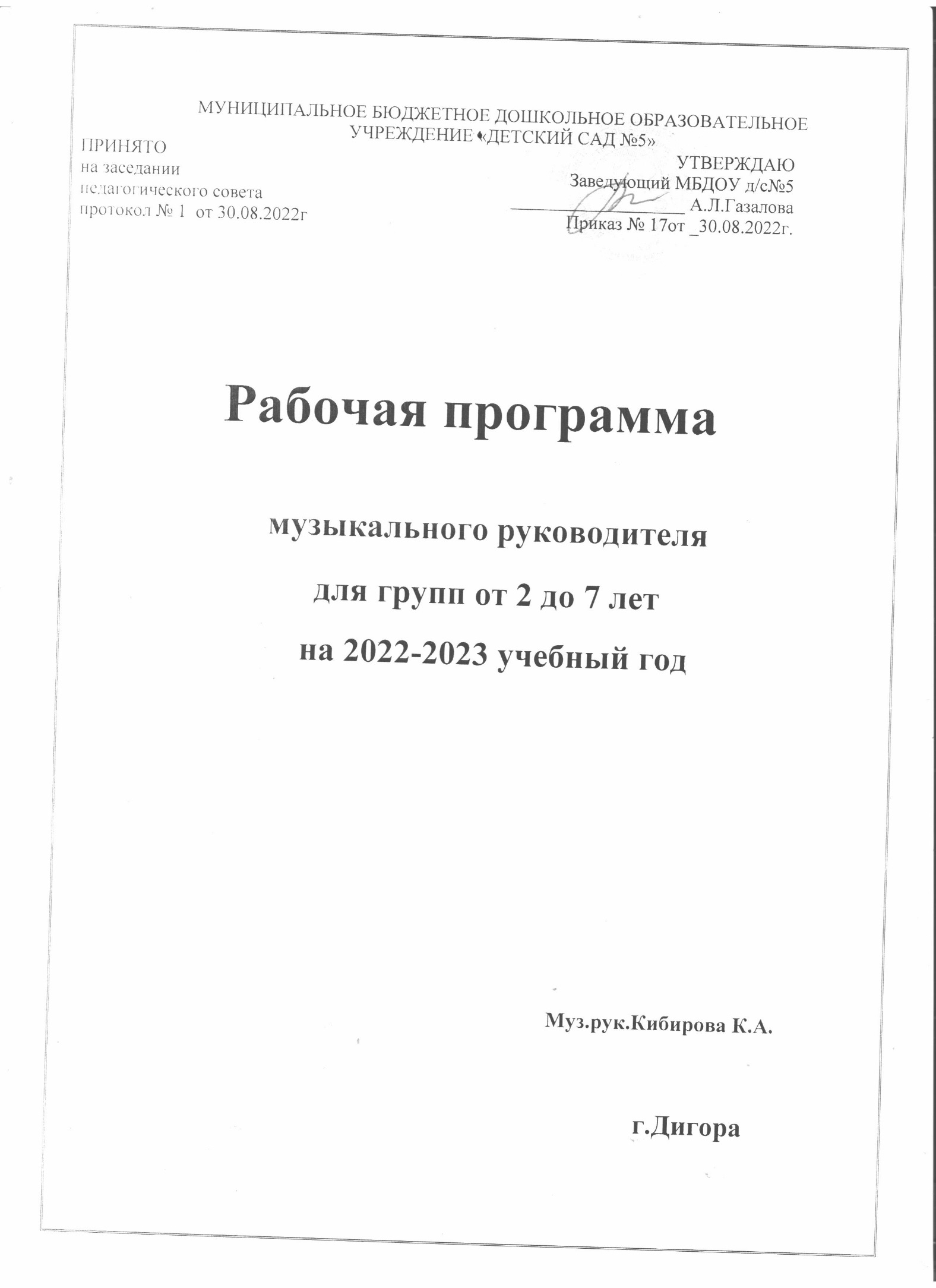 I Целевой разделПояснительная запискаРабочая программа составлена на основе следующих нормативных документов:ФЗ «Об образовании в Российской Федерации» № 273 от 29.12.2012 г. (ред. от 25.05.2020 г.);Концепцией долгосрочного социально-экономического развития РФ на период до 2020. Распоряжение Правительства РФ от 17.11.2008 г. № 1662-р;Федеральным государственным образовательным стандартом дошкольного образования (Зарегистрировано в Минюсте России 14.11.2013 N 30384)Санитарно-эпидемиологическими требованиями к устройству, содержанию и организации режима работы дошкольных организациях» СанПиН 2.4.1.3049-13;«Порядком организации и осуществления образовательной деятельности по основным общеобразовательным программам образовательным программам дошкольного образования» Приказ Минобрнауки России от 30.08.2013 № 1014г.;Уставом МБДОУ №5   г.Дигора;Рабочая   программа   разработана   с   учетом   основных   принципов,   требований   к   организации и содержанию различных видов музыкальной деятельности.В рабочей программе выдвигается развивающая функция образования, обеспечивающая становление личности ребенка,   она   построена   на   позициях   гуманно-личностного   отношения   к   ребенку и направлена на его всестороннее развитие. Программа предусматривает комплексное решение задач по охране жизни и укреплению здоровья детей. Особая роль в программе уделяется игровой деятельности как ведущей в дошкольном возрасте, основываясь на важнейшем дидактическом принципе — развивающем обучение детей.Содержание рабочей программы отражает реальные условия музыкального зала, возрастные особенности развития воспитанников.Развивающая предметно-пространственная среда музыкального зала обеспечивает полноценное развитие личности детей во всех основных образовательных областях, а именно: в сферах социально- коммуникативного, познавательного, речевого, художественно-эстетического и физического развития детей на фоне их эмоционального благополучия и положительного отношения к миру, к себе и к другим людям.Современная наука признает раннее детство как период, имеющий огромное значение для всей последующей жизни человека. Результаты нейропсихологических исследований доказали, что человеческий мозг имеет специальные разделы, ответственные за музыкальное восприятие. Из этого следует, что музыкальные способности – часть нашего биологического наследия. «Начать использовать то, что даровано природой, необходимо как можно раньше, поскольку неиспользуемое, невостребованное   извне   атрофируется...»   -   утверждал   В.М.   Бехтерев.   Влияние   же   музыки на эмоциональное состояние человека давно закрепило первые позиции среди других видов искусств. По мнению В.А. Сухомлинского, «Музыка является самым чудодейственным, самым тонкимсредством привлечения к добру, красоте, человечности. Чувство красоты музыкальной мелодии открывает перед ребенком собственную красоту – маленький человек осознает свое достоинство...».Главная задача педагогов – увлечь ребёнка желанием овладеть языком музыки. Выдающийся педагог-музыкант Г.Г. Нейгауз говорил, что таланты создавать нельзя, но можно создавать среду для их проявления и роста. Первый этап обучения является решающим для всей дальнейшей судьбы человека. Музыке необходимо начинать учить с самого раннего возраста всех детей, независимо от того, откроется или нет в ребёнке музыкальная одарённость. В большинстве случаев способности проявляются не сразу. Занятия музыкой должны входить в жизнь ребёнка естественным путём, не отрывая его от привычной детской жизни. Игра – основная деятельность детей дошкольного возраста, в которой есть хороводы, песни, сюжетно-ролевые и музыкальные игры.Музыкально-дидактические игры объединяют все виды музыкальной деятельности: пение, слушание, движение под музыку, игру на музыкальных инструментах. Основное назначение музыкально- дидактических игр – формировать у детей музыкальные способности, в доступной игровой форме помочь им разобраться в соотношении звуков по высоте, развивать у них чувство ритма, тембровый и динамический слух. Педагогическая ценность музыкально-дидактических игр в том, что они открывают перед ребёнком путь применения полученных знаний в жизненной практике. В основе дидактического материала лежат задачи развития у детей музыкального восприятия, игровое действие должно помочь ребёнку в интересной для него форме услышать, различить, сравнить некоторые свойства музыки, а затем и действовать с ними.Рабочая программа музыкального руководителя    МБДОУ д/ с № 5  «Улыбка» (далее – рабочая программа) - нормативный документ, определяющий содержание по образовательной области «Художественно- эстетического развития» детей от 2 до 7 лет.Нормативно-правовую основу для разработки рабочей программы составила образовательная программа дошкольного образования  .Рабочая программа структурирована в соответствии с требованиями федерального государственного образовательного стандарта дошкольного образования и содержит три основных раздела: целевой, содержательный, организационный.Рабочая программа для всех участников образовательного процесса:определяет приоритеты в содержании образования и способствует интеграции и координации деятельности всех педагогов ДОУ;способствует накоплению спонтанного опыта детей в организованной обобщенной предметной среде; в специально продуманной и мотивированной самостоятельной деятельности; в реальном  и опосредованном обучении;обеспечивает реализацию права родителей на информацию об образовательных услугах ДОУ, право на выбор образовательных услуг и право на гарантию качества получаемых услуг.Рабочая программа реализуется в течение всего времени пребывания детей в ДОУ с 8.00–18.00 (10часов).Рабочая программа сформирована как программа психолого-педагогической поддержки позитивной социализации и индивидуализации, развития личности детей дошкольного возрастаи определяет комплекс основных характеристик дошкольного образования (объем, содержание и планируемые результаты в виде целевых ориентиров дошкольного образования).Рабочая программа обеспечивает развитие личности, мотивации и способностей детей в различных видах деятельности по следующим направлениям развития и образования детей:художественно-эстетическое развитие;социально-коммуникативное развитие;познавательное развитие;речевое развитие;физическое развитие.Для	успешной	реализации	рабочей	программы	обеспечиваются	следующие	психолого– педагогические условия:уважение взрослых   к   человеческому   достоинству   детей,   формирование   и   поддержка их положительной самооценки, уверенности в собственных возможностях и способностях;использование в образовательной деятельности форм и методов работы с детьми, соответствующих     их     возрастным     и     индивидуальным     особенностям     (недопустимость, как искусственного ускорения, так и искусственного замедления развития детей);построение образовательной деятельности на основе взаимодействия взрослых детьми, ориентированного на интересы и возможности каждого ребенка и учитывающего социальную ситуацию развития;поддержка взрослыми положительного, доброжелательного отношения детей друг к другу и взаимодействия детей друг с другом в разных видах деятельности;поддержка инициативы и самостоятельности детей в специфических для них видах деятельности;возможность выбора детьми материалов, видов активности, участников совместной деятельности и общения;защита детей от всех форм физического и психического насилия.Цель и задачи реализации рабочей программы Цели рабочей программы:Создание благоприятных условий для полноценного проживания ребенком дошкольного детства;	Формирование	основ	базовой	культуры	личности,	всестороннее	развитие	психических и физических качеств в соответствии с возрастными и индивидуальными особенностями;	Подготовка к жизни	в современном обществе, формирование предпосылок к учебной деятельности, обеспечение безопасности жизнедеятельности дошкольника;Подготовить детей к восприятию музыкальных образов и представлений;Заложить основы гармонического развития (развитие слуха, голоса, внимания, движения, чувства ритма и красоты мелодии, развитие индивидуальных музыкальных способностей);Приобщать детей к русской народно-традиционной и мировой музыкальной культуре;Подготовить детей к освоению приемов и навыков в различных видах музыкальной деятельности адекватно детским возможностям;Развивать коммуникативные способности;Научить детей творчески использовать музыкальные впечатления в повседневной жизни;Познакомить	детей	с	разнообразием	музыкальных	форм	и	жанров в привлекательной и доступной форме;Обогатить детей музыкальными знаниями и представлениями в музыкальной игре;развивать детское творчество во всех видах музыкальной деятельности;Обеспечить преемственность музыкального воспитания между ДОУ и начальной школой;Обеспечить взаимодействие детей, педагогов и родителей в общем педагогическом процессе, организовывать совместную деятельность с целью развития элементов сотрудничества.Эти цели реализуются в процессе разнообразных видов детской деятельности: игровой, коммуникативной, трудовой, познавательно-исследовательской, продуктивной (изобразительная, конструктивная и др.), музыкальной, чтения.Для достижения целей первостепенное значение имеет решение следующих задач:Забота о здоровье, эмоциональном благополучии и своевременном всестороннем развитии каждого ребёнка;Создание в группе атмосферы гуманного и доброжелательного отношения ко всем воспитанникам, что позволяет растить их общительными, добрыми, любознательными, инициативными, стремящимися к самостоятельности и творчеству;Максимальное	использование	разнообразных	видов	детской	деятельности, их интеграция в целях повышения эффективности воспитательно-образовательного процесса; творческая организация воспитательно-образовательного процесса;Вариативность	использования	образовательного	материала,	позволяющая	развивать творчество в соответствии с интересами и наклонностями каждого ребёнка;Уважительное отношение к результатам детского творчества;Единство	подходов	к	воспитанию	детей	в	условиях	дошкольного	образовательного учреждения и семьи;Соблюдение в работе детского сада и начальной школы преемственности, исключающей умственные и физические перегрузки в содержании образования детей дошкольного возраста.Рабочая программа по музыкальному развитию, опираясь на основную общеобразовательную программу дошкольного образования  д/с №5 «Улыбка»г.Дигора   , предполагает проведение музыкальной непрерывной образовательной деятельности (НОД) 2 раза в неделю в каждой возрастной группе в соответствии с требованиями СанПина.Проектирование воспитательно-образовательного процесса по «Музыкальному развитию»В	основу	рабочей	программы	положен	полихудожественный	подход,	основанный на интеграции разных видов музыкальной деятельности.восприятие (слушание музыки);музыкальное исполнительство (пение, музыкально-ритмические	движения, игра на детских музыкальных инструментах);музыкальное творчество (песенное, музыкально-игровое и танцевальное).Организация учебного процесса по музыкальному развитию регламентируется: «Основной Общеобразовательной Программой ДОУ», годовым учебным планом ДОУ, циклограммой непрерывной образовательной деятельности и планом работы музыкального руководителя.Формы образовательной деятельностиВ соответствии с современными требованиями в рабочей программе предусматриваются следующие формы организации обучения:Принципы и подходы к формированию рабочей программы.Принцип комфортности: создание обстановки, в которой ребенок чувствует себя комфортно, дает возможность освоиться, захотеть принять участие в занятии;Принцип целостного подхода: обогащение детей музыкальными впечатлениями через пение, слушание, игры и пляски, музицирование;Претворение полученных впечатлений в самостоятельной игровой деятельности (организация мини-концертов на знакомом материале, показ сказок силами детей);Оказание       поддержки        родителям        в        организации        художественно-творческой и музыкальной деятельности детей в домашних условиях (лекции, консультации, творческие игры, совместные мероприятия);Принцип последовательности: усложнение поставленных задач по всем разделам музыкального воспитания;Принцип культуросообразности   и   сезонности:   соотношение   музыкального   материала с природным и историко-культурным календарем;Принцип партнерства: общение с детьми происходит на равных, партнерских отношениях. Группа детей, воспитатель и музыкальный руководитель- единое целое;Принцип положительной оценки: никаких замечаний ребенку. Что бы и как бы ни сделал ребенок – все хорошо;Принцип паритета: любое предложение ребенка должно быть зафиксировано, использовано. Оно должно найти свое отражение в любом виде музыкальной деятельности.Комплексно – тематический принцип построения образовательного процесса. Ежемесячно дети знакомятся с определенной темой через разные виды деятельности.Принцип гуманно-личностного отношения к ребенку.Принцип полноты, необходимости о достаточности. Знания даются в системе в соответствии с требованиями Программы.Формы работы с педагогическим коллективом: индивидуальные консультации, семинары, открытые занятия, развлечения, практикумы, памятки, письменные методические рекомендации, совместное планирование.Формы работы с родителями: индивидуальные консультации, родительские собрания, папки- передвижки, бюллетени-памятки, развлечения.Значимые для разработки и реализации рабочей программы характеристики, в том числе характеристики особенностей развития детейРеализация рабочей программы рассчитана на 1 год. Рабочая программа охватывает возрастные периоды физического и психического развития детей от 2 до 7 лет .Посещают ДОУ воспитанники в режиме 10-часового .Рабочая программа учитывает современную социокультурную ситуацию развития ребёнка:большая открытость мира и доступность его познания для ребёнка (больше источников информации: телевидение, интернет, большое количество игр и игрушек); агрессивность доступной для ребёнка информации;культурная неустойчивость окружающего мира, смешение культур;сложности окружающей среды с технологической точки зрения, нарушение устоявшейся традиции передачи знаний и опыта от взрослых детям;быстрой   изменяемости    окружающего    мира:    понимание    ребёнком    важности и неважности (второстепенности) информации, усиление   роли   взрослого   в   защите   ребёнка от негативного воздействия излишних источников информации;агрессивности окружающей среды, наличия многочисленных вредных для здоровья детей факторов, возрастание роли инклюзивного образования.Планируемые результаты освоения рабочей программы.Специфика дошкольного детства (гибкость, пластичность развития ребенка, высокий разброс вариантов его развития, его непосредственность и непроизвольность) не позволяет требовать от ребенка дошкольного возраста достижения конкретных образовательных результатов и обусловливает необходимость определения результатов освоения образовательной программы в виде целевых ориентиров.Целевые ориентиры дошкольного образования следует рассматривать как социально-нормативные возрастные характеристики возможных достижений ребенка.Результатом реализации учебной рабочей программы по музыкальному воспитанию и развитию дошкольников следует считать:сформированность эмоциональной отзывчивости на музыку;умение передавать выразительные музыкальные образы;воспринимать и передавать в пении, движении основные средства выразительности музыкальных	произведений;сформированность двигательных навыков и качеств (координация, ловкость и точность движений, пластичность);умение передавать игровые образы, используя песенные, танцевальные импровизации;проявление активности, самостоятельности и творчества в разных видах музыкальной деятельности.Система оценки результатов освоения рабочей программыВ соответствии с ФГОС ДО целевых ориентиров не подлежат непосредственной оценке, в том числе в виде педагогической диагностики (мониторинга), и не являются основанием для их формального сравнения с реальными достижениями детей. Данные целевые ориентиры не являются основой объективной оценки соответствия установленным требованиям образовательной деятельности и подготовки детей. Освоение Программы не сопровождается проведением промежуточных аттестаций и итоговой аттестации воспитанников.При реализации рабочей программы может проводиться оценка индивидуального развития детей. Такая оценка производится музыкальным руководителем в рамках педагогической диагностики (оценки индивидуального развития детей дошкольников, связанной с оценкой эффективности педагогических действий и лежащей в основе их дальнейшего планирования).Результаты	педагогической	мониторинга	используются	исключительно	для	решения следующих образовательных задач:индивидуализации образованияоптимизации работы с группой детей.II Содержательный раздел2.1 Содержание работы по музыкальному воспитанию детей в группах общеобразовательнойдеятельности (2 -7 лет).В раннем возрасте ( 2 - 3 года) формируются предпосылки эстетического отношения к окружающему и элементарные виды художественной деятельности: музыкальной, художественно- речевой. Приобщение детей к музыкальному искусству начинается с их знакомства с народным творчеством. Ребенок впитывает в себя мелодии и ритмы народных песен и стихов, образы словесного фольклора. В этом возрасте у дошкольника уже проявляются эстетические чувства при восприятии музыки, подпевании, участии в игре или пляске и выражаются в эмоциональном отношении ребенка к собственным действиям. Поэтому приоритетными задачами становятся развитие умения вслушиваться в музыку, запоминать и эмоционально реагировать на нее, связывать движения с музыкой в музыкально-ритмических движениях.Образовательные задачиСлушание музыкиФормировать эмоциональную отзывчивость на музыку. Развивать представление об окружающем мире. Расширять словарный запас.ПодпеваниеРасширять	кругозор	и	словарный	запас.	Формировать	активное	подпевание.	Развивать эмоциональную отзывчивость на музыку различного характера.Музыкальное – ритмические движения, пляски и игрыРазвивать эмоциональную отзывчивость на музыку, музыкальный слух. Формировать основные движения (ходьба, бег, прыжки). Знакомить с элементами плясовых движений. Формировать умение соотносить движения с музыкой. Формировать активность в играх, плясках. Развивать чувство ритма, координацию движений. Развивать элементарные пространственные представления.Младшая группа ( 3-4 года)В   младшем   возрасте   формируются   предпосылки   эстетического   отношения   к   окружающему и элементарные виды художественной деятельности: музыкальной, художественно-речевой. Приобщение детей к музыкальному искусству начинается с их знакомства с народным творчеством. Ребенок впитывает в себя мелодии и ритмы народных песен и стихов, образы словесного фольклора. В этом возрасте у дошкольника уже проявляются эстетические чувства при восприятии музыки, подпевании, участии в игре или пляске и выражаются в эмоциональном отношении ребенка к собственным действиям. Поэтому приоритетными задачами становятся развитие умения вслушиваться в музыку, запоминать и эмоционально реагировать на нее, связывать движения с музыкой в музыкально-ритмических движениях.Образовательные задачиСлушание музыкиФормировать эмоциональную отзывчивость на музыку. Развивать представление об окружающем мире. Расширять словарный запас. Внимательно слушать музыкальные произведения, чувствуя его характер.ПениеРасширять кругозор и словарный запас. Различать звуки по высоте (в пределах сексты – септимы). Петь протяжно, подвижно, четко произносить слова. Развивать эмоциональную отзывчивость на музыку различного характера.Музыкальное – ритмические движения, пляски и игрыРазвивать эмоциональную отзывчивость на музыку, музыкальный слух. Формировать основные движения (ходьба, бег, прыжки, кружение в парах). Знакомить с элементами плясовых движений. Формировать умение соотносить движения с музыкой. Формировать активность в играх, плясках. Развивать чувство ритма, координацию движений. Развивать элементарные пространственные представления.Средняя группа ( 4 – 5 лет)В этом возрасте у детей появляется стремление выразительно исполнить песню, танец, проявить творчество; желание высказать свое мнение об услышанном. Дети мотивируют свои предпочтения, проявляют повышенный интерес к импровизации и сочинительству. Формирование личности ребенка с опорой на музыкальное искусство по-прежнему остается стержнем музыкального воспитания.Занятия имеют ту же структуру, что и в   старшей группе.   Продолжительность занятий 30 минут.Синтез различных видов искусств и интеграция художественной деятельности в эстетическом воспитании детей основываются на познании ребенком выразительных средств каждого видаискусства и постепенном понимании того, что образ одного и того же объекта, явления в разных видах искусства создается специфическими для каждого из них средствами. Детям предоставляется возможность познать, как одно и то же явление отражается в разных видах искусства, какие художественные средства при этом используются в музыке, живописи, литературе.Формирование вкуса, интересов, воображения,   развитие   эмоций   происходят   с   опорой на лучшие образцы народной и классической музыки. Большое внимание уделяется развитию словаря эстетических эмоций — ребенок учится подбирать точные слова для характеристики музыкального произведения.Ведущим видом музыкальной деятельности остается пение, поэтому на музыкальных занятиях укрепится у детей интерес к пению, желание петь, особенно сюжетные песни. Много внимания также уделяется дыханию, певческим навыкам и певческой установке: правильному положению корпуса, головы, плеч, рук и ног.Музыкально-ритмические движения имеют особое значение в работе с детьми данного возраста, так как дети учатся передавать свои эмоциональные переживания через движения, развивается способность владеть своим телом. Осознанное движение позволяет глубже воспринимать музыку и более выразительно передавать то эмоциональное состояние, которое вызывает музыкальное произведение.Дети совершенствуют свои навыки в процессе игры в оркестре, развивают исполнительское мастерство, работая над технически совершенным исполнением музыкального произведения.Старшая группа (от 5 до 6 лет). В старшем дошкольном возрасте отмечается бурное развитие и перестройка в работе всех физиологических систем организма ребенка: нервной, сердечно– сосудистой, опорно – двигательной. По своим характеристикам головной мозг шестилетнего ребенка в большей степени приближается к показателям мозга взрослого человека. Организм ребенка свидетельствует о готовности к переходу на более высокую ступень возрастного развития, предполагающую более интенсивные умственные и физические нагрузки.Старший дошкольный возраст играет особую роль в психическом развитии ребенка: в этот период жизни   начинают   формироваться   новые   психологические   механизмы   деятельности и поведения. Старшие дошкольники перестают быть наивными и непосредственными, как раньше, становятся менее понятными для окружающих.Одним из важнейших достижений старшего дошкольного возраста является осознание своего социального «Я», формирование внутренней социальной позиции. В ранние периоды развития дети еще не отдают себе отчета в том, какое место они занимают в жизни. Поэтому осознанное стремление измениться у них отсутствует. Если новые потребности, возникающие у детей этих возрастов, не находят реализации в рамках того образа жизни, который они ведут, это вызывает неосознанный протест и сопротивление.Старший дошкольный возраст благодатный для развития творчества, познавательной активности и интересов детей. Для детей этого возраста важно подчеркнуть роль книги как источника новых знаний.Предметом особого внимания является социально – нравственное развитие детей, становление их взаимоотношений с окружающими. Взрослый должен подтолкнуть ребенка к проявлению заботы, внимания, помощи.   Старшие   дошкольники   способны   освоить   правила   культуры   поведения и общения. Характерной особенностью старших дошкольников является появление интереса к проблемам, выходящим за рамки детского сада и личного опыта. Дети интересуются событиями прошлого и будущего, жизнью разных народов, животным и растительным миром разных стран. Задача взрослых развивать внимание и память детей, формировать у них элементарный самоконтроль, способность к саморегуляции своих действий.Расширяется общий кругозор детей. Развивается продуктивное воображение, способность воспринимать и воображать себе на основе словесного описания различные миры, например, космос,волшебников и т.п.. эти достижения находят воплощение в детских играх, театральной деятельности, в рисунках, детских рассказах.Старший дошкольник способен различать весь спектр человеческих эмоций, у него проявляются устойчивые чувства и отношения. Формируются «высшие чувства»: моральные, интеллектуальные, эстетические. Очень полезно играть с детьми в словесные игры, так как ребенок уже использует в своей речи синонимы, антонимы, различает гласные и согласные звуки, может определить количество слогов в словах, место звука в слове (в начале, в середине, в конце).Ребенок 5   -6   лет   имеет   достаточно   богатый   словарный   запас.   Может   участвовать в беседе, высказывать свое мнение. Называет жанры произведения, драматизирует небольшие сказки, читает по ролям стихотворение.В развитии эмоциональной сферы необходимо формировать позитивное эмоциональное отношение к самому себе и своему имени, к членам своей семьи, к друзьям, учить детей сопереживать, помогать по мере возможности, заботиться о младших. Ребенок может произвольно управлять своим поведением, а также процессами внимания и запоминания, эмоциональными реакциями.Подготовительная к школе группа ( 6-7 лет)В этом возрасте у детей появляется интерес к музыкальной грамоте, более ярким становится стремление выразительно исполнить песню, танец, проявить творчество; желание высказать свое мнение об услышанном. Дети мотивируют свои предпочтения, проявляют повышенный интерес к импровизации и сочинительству. Формирование личности ребенка с опорой на музыкальное искусство по-прежнему остается стержнем музыкального воспитания.Занятия имеют ту же структуру, что и в старшей группе. Продолжительность занятий 30 минут. При организации занятий необходимо учитывать следующие положения.Восприятие музыки происходит как диалог с композитором, как переживание определенного эмоционального состояния и эстетических чувств.Осознание своих эстетических эмоций, связанных с музыкой, означает в конечном счете развитие музыкального вкуса и сознания. Это зависит от педагога, который должен построить работу так, чтобы ребенок приобрел знания, навыки и умения чувствовать образ и передавать его с помощью разных видов художественной деятельности. Синтез различных видов искусств и интеграция художественной деятельности в эстетическом воспитании детей основываются на познании ребенком выразительных средств каждого вида искусства и постепенном понимании того, что образ одного и того же объекта, явления в разных видах искусства создается специфическими для каждого из них средствами.Воплощение переживаемого в творческой деятельности дошкольника 6–7 лет является обязательным. Синтезируя имеющийся у него художественный опыт, он испытывает потребность воплотить свои переживания и фантазии в объективной форме. Известно: чем богаче его художественный опыт, тем точнее критерии оценки, тем выразительнее творчество.Слушание музыкиДетям предоставляется возможность познать, как одно и то же явление отражается в разных видах искусства, какие художественные средства при этом используются в музыке, живописи, литературе. Так, тема «Море» описана А.С. Пушкиным в стихотворении «К морю» и отражена Н. Римским-Корсаковым в опере «Садко», а И.К. Айвазовский ярко изобразил состояние моря в картине«Девятый вал». Такие занятия позволяют музыкальному руководителю не только дать детям знания, умения, но и обобщить их, представить то или иное явление целостно.Формирование вкуса, интересов, воображения, развитие эмоций происходят с опорой на лучшие образцы народной и классической музыки. Большое внимание уделяется развитию словаря эстетических эмоций – ребенок учится подбирать точные слова для характеристики музыкального произведения. Так, после прослушивания пьес П. И. Чайковского «Болезнь куклы» и «Новая кукла» дети, как правило, употребляют к первому произведению эпитеты: тревожная, печальная, трогательная музыка; а ко второй пьесе – радостная, звонкая, игривая, светлая музыка.Методы и приемы, способствующие формированию у детей активности в процессе слушания музыки, те же, что и в предыдущих группах. При этом необходимо учитывать возможности, опыт детей и при проведении беседы, которая в этой группе носит более развернутый характер. Это дает каждому ребенку возможность эмоционально и образно высказать свои впечатления; определить структуру произведения, выразительные средства, характер произведения в полном объеме.С целью активизации слухового восприятия следует использовать слушание музыкального произведения в различном исполнении: фортепианном, оркестровом, камерно-ансамблевом.ПениеВедущим видом музыкальной деятельности остается пение, поэтому на музыкальных занятиях педагог стремится укрепить у детей интерес     к пению, желание петь, особенно сюжетные песни. В процессе обучения пению на каждом занятии предлагаются новые, дополнительные задания: петь трудные мелодические ходы, исполнить отдельные фразы; шепотом, четко произносить текст, соблюдая правильный ритм; петь без сопровождения. Много внимания также уделяется певческим навыкам и певческой установке: правильному положению корпуса, головы, плеч, рук и ног. На стул дети садятся так, чтобы ноги, согнутые в коленях, были расположены прямо, упираясь в пол всей ступней. Сидят они на половине стула, держа спину прямо, а руки лежат на коленях. Голову, не опуская и не поднимая вверх, держат прямо. При пении стоя корпус и шея выпрямлены, ноги чуть расставлены, руки вдоль туловища. Особое внимание необходимо уделять положению подбородка: он не должен быть поднят или опущен.Педагог продолжает формировать певческое дыхание: учит делать выдох за счет постепенного расхода дыхания на всю продолжительность музыкальной фразы; обучает короткому, энергичному, обязательно с небольшой задержкой вдоху, не допуская при этом поднятия плеч. В данном случае может быть использована следующая игра. Ребенок кладет правую руку на живот. По команде педагога «Вдох» и одновременному поднятию руки вверх он делает вдох и задерживает дыхание. При этом дышать необходимо носом. Следует помнить, что основным требованием, предъявляемым к художественному вокальному исполнению, является правильный красивый певческий звук. Главными методами вокальной работы являются вокальный показ, устное объяснение и певческиеупражнения. Не следует позволять детям петь плохо выученный материал и дозировать длительность пения без сопровождения; на каждом занятии необходимо закреплять усвоенный материал.Для того чтобы певческий голос звучал ровно и по всему диапазону, можно посоветовать начинать работу с трех–пяти звуков в примарной зоне звучания голосового аппарата. Соблюдать диапазон в этой возрастной группе «ре» первой октавы – «до» второй октавы. Особое внимание следует уделять выравниванию, округлению звучания гласных и выработке чистого унисона, для чего можно использовать, например, упражнения на звук «е» – козочка «ме», овечка «бе» и подобные упражнения на другие гласные.Необходимо обращать внимание детей на активность губ, четкое произношение согласных, особенно в конце слова; вырабатывать дикцию при помощи специальных упражнений – шуток-прибауток, потешек, скороговорок: «Шла Саша по шоссе и сосала сушку», «Корабли лавировали, лавировали, да не вылавировали» и т. п.В ходе работы над пением большое внимание уделяется творческим заданиям, которые условно делятся на три цикла.Первый цикл – закрепление уже имеющегося опыта подражания звукам, которые ребенок не раз слышал (как звучит барабан, играет труба и т. д.); сочинения своей мелодии колыбельной.Второй цикл заданий – это вопросы и ответы в игровой форме. При этом важно активизировать детей в передаче разных интонаций: жалобных, просительных, сердитых, радостных. Например, исполнение песенки козы из сказки «Волк и семеро козлят» – то от лица козы, то от лица волка.Третий цикл – это импровизация на заданный текст, который должен быть контрастным по настроению, кратким и образным (можно использовать стихи С. Маршака и А. Барто). Сначала дети сочиняют на текст мелодию, затем сами придумывают слова и мелодию, а в дальнейшем импровизируют в одном определенном жанре: марш, песня, танец.Музыкально - дидактические игрыОни остаются эффективным средством формирования звуковысотного, ритмического, тембрового и динамического слуха у детей 6–7 лет. Эти игры, как и в предыдущих группах, разучиваются на занятиях, затем переносятся в самостоятельную игровую деятельность. В данной возрастной группе особое место занимают дидактические игры, придуманные детьми по аналогии, с которыми они знакомятся на занятиях.Игры желательно проводить перед пением, так как они способствуют развитию слуховой сосредоточенности, столь необходимой именно	в пении.Музыкально - ритмические движенияОни имеют особое значение в работе с детьми данного возраста, так как дети уже способны посредством движений развить и передать художественный образ, в котором обязательно отражаются сопоставление контрастных и сходных структур произведения, ладовая окрашенность, размер, ритмический рисунок, динамика, оттенки, темповые изменения. Педагог должен научить детей передавать свои эмоциональные переживания через движения. Для этого необходимо содействовать развитию у них способности владеть своим телом. Осознанное движение позволитглубже воспринять музыку и более выразительно передать то эмоциональное состояние, которое вызывает музыкальное произведение. Существуют упражнения, развивающие умение танцевать, гибкость, устойчивость или слитность движений. Так, упражнение «Передача платочка» развивает ритмическую четкость движений, подготавливает к исполнению плавных движений.Не менее важным остается проблема выбора приемов и методов обучения, призванных создать на занятиях атмосферу увлеченности, чтобы дети занимались музыкально-ритмическими движениями не по принуждению, а потому, что это интересно и нравится им. Здесь можно использовать     игровой      метод,      способствующий      органичному     проникновению     ребенка в   художественный   замысел,   настраивающий   его      на   эмоциональное   освоение   движений и помогающий скоординировать движения с музыкой. Например, упражнение «Поедем на каток», согласно   которому дети   должны   представить,   на   каком   виде   транспорта   поедут   на   каток, и изобразить, как они «едут», передавая характер движения; а затем показать, как катаются на коньках.Выразительная разговорная речь, тесно связанная с движением (жестом), музыкальной интонацией, становится тем самым мостиком, который связывает движение и музыку.В работе над движением уместно развивать детское творчество, используя различные приемы, например, прослушивание музыки, определение ее характера, настроения и формы. Можно предложить детям наметить возможные варианты построения танца или игры; выполнить упражнение с воображаемым предметом; угадать, что показывают мальчик, девочка или все дети; исполнить перепляс, изобразить выразительное движение персонажа; отобразить взаимоотношения персонажей в той или иной игре (спектакле), в эмоциональном состоянии (грустит, радуется и т.п.); придумать самостоятельно игру, танец.МузицированиеПродолжают проводиться систематические занятия по обучению игре на детских музыкальных инструментах (методику обучения см. в предыдущих группах). Дети совершенствуют свои навыки в процессе игры в оркестре, развивают исполнительское мастерство, работая над художественно-выразительным, эмоциональным, грамотным и в достаточной степени технически совершенным исполнением музыкального произведения.Тематический план. Содержание образовательной деятельности в соответствии с направлениями развития детей в группах общеобразовательной направленности (2 – 7 лет)Тематический план в группе раннего развития ( 2 – 3 года)Тематический план в младшей группе (3-4 года).Тематический план в средней группе группы( 4 -5 лет)Тематический план в старшей группе ( 5 – 6 лет)Тематический план подготовительной к школе группы (от 6 до 7 лет)Вариативные формы, способы и методы реализации программы.Понятие «занятие» в рабочей программе рассматривается, как непосредственно – образовательная деятельность, которая специально организуется педагогом для освоения детьми содержания образовательных областей.Структура расписания непосредственно-образовательной деятельности предусматривает и предполагает внутреннюю интеграцию содержания образовательных областей, видов деятельности детей, форм организации.Формы реализации рабочей программыИгра - ведущий вид деятельности дошкольников в музыкально-художественной деятельности. Виды игр: игра с правилами, подвижная игра, малоподвижная игра, театрализованная игра (драматизация и режиссерская), музыкально - дидактическая игра, сюжетно – ролевая.Культурные практики - Это – разнообразные, основанные на текущих и перспективных интересах ребёнка виды самостоятельной деятельности, поведения и опыта, складывающегося с первых дней его жизни.Оздоровительные практики – организация практической деятельности по сохранению и стимулированию здоровья ребенка, через использование разных видов здоровье сберегающих технологий: подвижные игры, релаксации, утренняя гимнастика: пальчиковая, дыхательная игра. Беседы, загадки, рассказывание, разговор. Слушание музыки, исполнение и творчество.В образовательном процессе используются и реализуются следующие технологии:Здоровье сберегающие технологииТехнологии проектной деятельностиТехнологии проблемного обученияЛичностно - ориентированные технологииСпособы реализации содержания образовательной области«Художественно-эстетическое развитие» в образовательном процессе ДОУРеализация образовательного содержания рабочей программы осуществляется в процессе непосредственно-организованной   образовательной   деятельности,   образовательной   деятельности в процессе режимных моментов, самостоятельной деятельности.Способы реализации содержания образовательной области «Художественно-эстетическое развитие» раздел музыкальная деятельностьМетоды и средства реализации рабочей программыОсобенности образовательной деятельности разных видов и культурных практик.Непосредственно–образовательная деятельность организовывается	со всей группой с учетом индивидуальных особенностей детей.Реализация	содержания	художественного	-	эстетического	воспитания	осуществляется в процессе:а) совместной непосредственно–образовательной деятельности; б) в процессе режимных моментов;в) в процессе самостоятельной деятельности, освоения культурных практик.Культурные практики,   представляют   собой   разнообразные,   основанные   на   текущих и     перспективных     интересах     ребенка     виды     самостоятельной     деятельности,     поведения и    опыта,     складывающегося     с     первых     дней     его     жизни;     обеспечивают     активную и продуктивную образовательную деятельность ребенка. Они включают обычные для него (привычные, повседневные)   способы   самоопределения   и   самореализации,   тесно   связанные с содержанием его бытия и события с окружающими и поэтому обеспечивают реализацию универсальных культурных умений ребенка. Такие умения интенсивно формируются в период дошкольного детства, а затем «достраиваются» и совершенствуются в течение всей последующей жизни - исследовательские, коммуникативные, художественные, организационные, образовательные, проектные. Они включают готовность и способность ребенка действовать во всех обстоятельствах жизни   и    деятельности    на   основе   культурных    норм   и    выражают:    содержание,    качество и направленность его действий и поступков; индивидуальные особенности его действий; принятие общезначимых культурных образцов деятельности и поведения.В музыкальном зале созданы условия для возникновения культурных практик детей (самостоятельная    деятельность     детей),     основанных     на     интересах,     потребностях     детей в саморазвитии, направленных на освоение мира культуры, социума, становление компетенций детей. Эта деятельность основывается на текущих интересах детей и осуществляет педагогическую поддержку каждому ребенку.Используем следующей формы:ритуалы встреч и прощанийобязательный сбор для проведения «бесед в круге»,объединение усилий семьи и детского сада для создания благоприятных условий развития детей;ведение психолого-педагогического наблюдения за ребенком в адаптационный период, обеспечивающего информацию о ходе адаптации ребенка, влияющую на выбор педагогических стратегий в детском саду и в семье;организация взаимодействия детей в музыкальном уголке группы на основе интересов, способностей дошкольников.Особенности взаимодействия педагогов с семьями воспитанников.Важнейшим условием обеспечения целостного развития личности ребенка является развитие конструктивного взаимодействия с семьей.Именно    поэтому     основной     целью     взаимодействия     педагогического     коллектива с семьями воспитанников является создание необходимых условий для формирования ответственных взаимоотношений с семьями воспитанников и развития компетентности родителей (способность разрешать разные типы социально – педагогических ситуаций, связанных с воспитанием ребенка); обеспечение права родителей на уважение и понимание, на участие в жизни детского сада.Мероприятия по взаимодействию с семьей:Специфика национальных, социокультурных и иных условий, в которых осуществляется образовательная деятельность.Региональный компонентПрограмма включает в содержание работы региональный компонент во всех видах детской деятельности:культурными - через изучение и максимальное	культурных особенностей края и воспитательно- образовательной работы.средствами использования опыта работы педагогов по ознакомлению детей с национальными и культурными особенностями края, города, района и формированию духовно-нравственной культуры.Реализация регионального   компонента   осуществляется   в   образовательной   деятельности в режимных моментах с учетом принципов:содействие и сотрудничество детей и взрослых;поддержка инициативы детей в различных видах деятельности,сотрудничество ДОУ с семьейОРГАНИЗАЦИОННЫЙ РАЗДЕЛОрганизация работы в группе раннего развития (2 - 3 года)В раннем возрасте у ребёнка уже проявляются эстетические чувства при восприятии музыки, подпевании, участии в игре или пляске и выражаются в эмоциональном отношении ребёнка к собственным действиям. Поэтому приоритетными задачами становятся развитие умения вслушиваться в музыку, запоминать и эмоционально реагировать на неё, связывать движения с музыкой в музыкально-ритмических движениях.Музыкальное развитие детей осуществляется на занятиях и в процессе культурно-досуговой деятельности, а также в повседневной жизни.Как правило, музыкальные занятия состоят из трех компонентов.Вводная часть. Музыкально-ритмические упражнения. Цель – настроить ребенка на занятие и развивать навыки основных и танцевальных движений, которые будут использованы в плясках, танцах, хороводах.Основная часть. Слушание музыки. Цель – научить ребенка вслушиваться в звучание мелодии и аккомпанемента, создающих художественно-музыкальный образ, и эмоционально на него реагировать.Подпевание и пение. Цель – развивать вокальные задатки ребенка, учить чисто интонировать мелодию, петь без напряжения в голосе, а также начинать и оканчивать пение вместе с воспитателем.В основную часть занятий включаются и музыкально-дидактические игры, направленные на знакомство с детскими музыкальными инструментами, развитие памяти и воображения, музыкально-сенсорных способностей.Заключительная часть. Игра или пляска. Цель – доставить эмоциональное наслаждение ребенку, вызвать чувство радости от совершаемых действий, интерес и желание приходить на музыкальные занятия.Занятия проводятся два раза в неделю, и их продолжительность составляет до 15 минут. На занятиях используются коллективные и индивидуальные методы обучения, осуществляется индивидуально-дифференцированный подход с учетом возможностей и особенностей каждого ребенка.Восприятие музыкиМузыкальный руководитель, развивая интерес к музыке, перед каждым исполнением произведения рассказывает о том, что он будет исполнять, о чем говорится в произведении; приучает детей к тому, что каждое музыкальное произведение имеет название и характерное звучание. В первой половине года дети лучше воспринимают вокальные произведения благодаря тому, что в них сочетаются и яркая музыкальная основа художественного образа, и художественное слово.Перед началом прослушивания новой песни следует подвести ребёнка к её восприятию, настроить на то, что он сейчас услышит. Например, планируется спеть песню «Кошка», муз. Ан. Александрова, сл. Н. Френкель. Педагог показывает игрушечную кошку, даёт возможность рассмотреть её, погладить, вспомнить, как она «мяукает», и только после этого предлагает послушать песню о том, как «Кошка просит молочка». При этом необходимо предложить детям показать, как она это делает.Формирование интереса к восприятию музыки и устойчивого внимания во многом зависит от того, умеет ли музыкальный руководитель поставить задачу перед ребенком, насколько она посильна и выполнима. С целью развития умений вслушиваться в слова и мелодию песни, музыкальный аккомпанемент и музыкальные характеристики можно показать исполнение песни на разных инструментах.На третьем году жизни малыши с интересом слушают инструментальную музыку, для которой характерны богатые выразительные средства и яркие образы. Обычно дети быстро запоминают ее. Примерно на третьем занятии малыши узнают мелодию и могут ответить на вопрос: «О чем этопроизведение?» Для формирования основ музыкальной культуры в этом возрасте уже можно использовать методы контрастных сопоставлений, которые способствуют активизации эмоциональной отзывчивости и развитию мышления.Метод контрастных сопоставлений позволяет использовать произведения с одним названием, но создающих разные художественные образы; одного жанра и разных жанров, сочетающие пение и инструментальное сопровождение. Так, например, в начале звучит русская народная песня «Петушок», а затем латвийская народная мелодия «Петушок».При восприятии музыки важно вызвать активность ребенка, которая проявляется в узнавании музыкальных произведений, проявлении положительных эмоций, способности подобрать к музыке игрушку, иллюстрацию.Особый вид слушания музыки представляют собой рассказы с музыкальными иллюстрациями. Методика проведения такого вида слушания предполагает, как правило, работу со знакомыми произведениями, но иногда можно включать и новые, но не более одного–двух. Музыкальный руководитель сначала даёт словесный, а затем музыкальный образ, обязательно включая задания на активизацию музыкальной памяти, воображения и музыкального творчества. Этот вид слушания музыки проводится в качестве развлечения или в начале занятия, когда ребенок еще не утомлен и ярко воспринимает происходящее.Пение и подпеваниеОни имеют особое значение, так как предполагают активную музыкальную деятельность самих детей, но для этого необходимо соблюдать ряд правил. Песни должны быть интересными по содержанию, простыми по построению мелодии, легкими по произношению текста и короткими с   повторяющимися   фразами.   Перед    разучиванием    новой    песни    дети    должны   услышать ее в выразительном исполнении, чтобы у них появился интерес к этой песне.При разучивании песни музыкальный руководитель, стремясь облегчить детям восприятие, четко произносит все слова, при этом артикуляция не должна быть утрированной, иначе ребята, подражая педагогу, станут ее копировать. Педагог хвалит детей за то, что они стараются подпеть; поощряет тех, которые пока не поют, но уже готовы к подпеванию, то есть губами артикулируют слова. Можно погладить ребенка по голове и сказать «молодец», «умница».Необходимо постепенно подводить детей к согласованному пению. Если стройное пение пока не получается, то прерывать их не следует. Лучше дать малышам допеть до конца, а затем вернуться к тем фрагментам, где дружного пения не получилось.При формировании умения чисто передавать звучание мелодии необходимо предложить вначале ребенку спеть вместе с музыкальным руководителем, при этом взрослый от раза к разу поет все тише, чтобы дать ребенку возможность петь самостоятельно и чисто. Опыт показывает: малыши поют чище, если разучивают песню с голоса без музыкального сопровождения. При разучивании песни используются различные методические приемы: объяснение, показ, игра и т. д.Целесообразно включать песни в различные формы работы с целью создания песенного репертуара.Игры и игровые упражненияДети этого возраста, играя, с удовольствием исполняют роли птиц, животных, передавая особенности их повадок. Для расширения сюжета игры следует использовать музыкальное сопровождение. Дети, вслушиваясь в музыку, уже способны передать особенности ее характера, но еще нуждаются в поддержке взрослого. Перед проведением игры используется музыкально-двигательный показ движений, который проводится с целью уточнения того, почему в данный момент следует вести себя таким образом, а не иначе. Передавать художественный образ детей учат постепенно. Если у них что-то не получается, можно отрабатывать эти моменты посредством специальных тематических упражнений.Новым для детей являются построение в круг и движение по кругу. Навыки, необходимые для этого, будут сформированы впоследствии. Пока же речь идет о том, что детей начинают приучать делать такие построения.Музыкально-ритмические движенияЧтобы добиться эффективных результатов в развитии музыкально-ритмических движений, необходимо шире использовать подражание со стороны детей действиям взрослого. Педагог обращает внимание детей на то, что начинать двигаться надо   с началом звучания музыки, а заканчивать – с ее окончанием; учит выразительно исполнять движения, чувствовать контрастность звучания музыки и в соответствии с ней менять движения. После того как дети усвоят движения пляски, содержание и действия в игре, им предоставляется самостоятельность (взрослый оказывает помощь только тем, кто в ней нуждается).Музыка должна звучать и в повседневной жизни детей в детском саду, в процессе отдельных режимных моментов, в ходе занятий, во время самостоятельной деятельности, при развлечениях и на праздниках. Например, малыши ложатся спать (во время дневного сна), а воспитатель напевает им колыбельную или, когда малыши собираются на прогулку, поет им любимую веселую песенку. Нередко музыкальное сопровождение используется на занятиях по изобразительной деятельности и физическому воспитанию.К трем годам у детей проявляется музыкально-эмоциональная активность: они уже называют любимые песни до начала музыкального занятия, просят сыграть их или спеть, тем самым настраиваясь на слушание. Узнают знакомые песни по фортепианному вступлению. С интересом слушают рассказы педагога, сопровождаемые музыкальными иллюстрациями, запоминают музыку и узнают, о каком персонаже или эпизоде она «говорит». Дети громко смеются, дают советы персонажам комических сценок, разыгрываемых взрослыми; охотно играют в прятки и жмурки с музыкальным руководителем; «помогают» (по одному или по двое–трое) взрослому петь песни, выражая удовольствие   от   своего   участия   в   пении;   быстро   запоминают   и   воспроизводят в соответствии с музыкой новые движения, показанные взрослыми. К концу года в плясовых движениях и групповой маршировке появляется ритмичность.В процессе самостоятельной   деятельности   или   игры   дети   пытаются   извлекать   звуки из музыкальных инструментов, на которых играет музыкальный руководитель в их присутствии. Воспроизводят движения, разученные на музыкальных занятиях, напевая при этом знакомую песню, и дополняют зрительные впечатления песней соответствующего содержания.Организация работы в младшей группе ( 3 -4 года)Развитие детей этого возраста позволяет проводить планомерную работу по формированию основ музыкальной культуры на занятиях и в процессе использования музыки в повседневной жизни, а также в ходе культурно - досуговой деятельности.Музыкальные занятия имеют ту же структуру (вводная часть, основная и заключительная), что и в первой младшей группе, и проводятся два раза в неделю. Занятия могут быть разных видов: типовые, тематические, доминантные, комплексные и интегрированные.Музыкальному руководителю следует   помнить:   любое   музыкальное   занятие   должно   обучать и развивать ребенка, а главное – формировать его базовую культуру. Музыкальные занятия включают слушание, пение, музыкально-ритмическую и игровую деятельность. Педагог должен создать эстетически-развивающую среду, содействующую целенаправленному обучению, развитию и вызывающую у ребят интерес к тому, что они делают.Любое музыкальное занятие будет успешным, если оно продумывается заранее музыкальным руководителем, а воспитатель знаком с материалом, который будет даваться детям и отвечает требованиям программы. Знания, умения и навыки, формирующиеся таким образом, содействуют развитию музыкальных способностей детей. Соблюдается последовательность в разучивании материала, обеспечивается взаимодействие всех видов музыкальной деятельности. Используются разные методические приемы, выбор которых зависит от этапа разучивания музыкального произведения.Слушание музыкиСледует исходить из того, что дети уже имеют некоторый навык в этом виде деятельности. Восприятие музыки становится более эмоциональным и дифференцированным. Произведения, предлагаемые для слушания, по своей музыкальной характеристике должны быть ярко эмоциональными. Их лучше давать попарно: вначале с резко контрастным характером, затем – с менее ярко выраженным. Детей учат сравнивать произведения, для чего целесообразно прослушивать их несколько раз; подсказывают соответствующие эпитеты для их характеристики. Первое прослушивание – это знакомство с произведением и его эстетическое восприятие в целом. Второе и третье прослушивания – это восприятие музыкального произведения с более подробным обсуждением характера и содержания, исполнение наиболее ярких фрагментов. На последующих занятиях дети, как правило, уже узнают произведение по вступлению, заключению и отдельным фрагментам.С целью совершенствования умения вслушиваться в музыку педагогу следует больше внимания уделять выразительному, грамотному исполнению музыкального произведения. С самого начала следует приучать детей слушать музыку.Музыкально - дидактические игрыВ этой группе они более широко, чем ранее, используются с целью развития музыкального слуха и сенсорных способностей. Музыкальный руководитель знакомит и разучивает игру, затем дети учат игру вместе с воспитателем. На последнем этапе дети уже могут играть самостоятельно, проявляя инициативу, а взрослый способствует тому, чтобы игра вошла в их повседневную жизнь.ПениеЯвляясь яркой и образной формой музыкальной деятельности, пение способствует углублению представлений детей об окружающей действительности. Это наиболее доступный детям вид музыкальной деятельности, развивающий умение воспринимать музыку, а также музыкальные способности в целом. Ребенок этого возраста пытается петь естественным голосом, без напряжения, правильно передавать мелодию в диапазоне ми – си. Для того чтобы развить голос ребенка, приучить его петь чисто, правильно и согласованно с другими детьми, необходимо как можно больше петь с детьми, развивая у них любовь и интерес к пению (на занятиях, в быту, играх, на прогулках). До разучивания песни необходимо сформировать у ребенка целостное представление о ее мелодии. С этой целью сначала с детьми слушают песню, уточняют ее характер и содержание, а затем идет работа над чистотой интонации: звукообразованием, дыханием, дикцией. Вокальные навыки формируются в процессе работы над распевами. Сначала поются упражнения, попевки. С целью достижения легкого и чистого звука пропевают слоги: га, ка, ку, го, гу; используют упражнения для правильного формирования гласных, например, звук «а» – кукла плачет «а» или укачай мишку«а-а-а-а-а»…; звук «о» – курочка зовет цыплят «ко, ко, ко».Для того чтобы проявилась вокальная специфика песни и была решена учебная задача, следует использовать комплекс методических приемов, которые дополняют друг друга: подчеркнуто четкое начало исполнения песни, соблюдение ритма пения, выделение трудных для произношения слов, интонационных оборотов; протягивание концов музыкальных фраз и т. д.	В зависимости от поставленной задачи изменяется характер пения. В процессе обучения важное значение имеют указания музыкального руководителя, предшествующие показу. Указания могут быть образные (обращены к детскому мышлению, эмоциям) и прямые (направлены на понимание детьми требований педагога).Для чистого звучания песни необходимо соблюдать певческую установку, то есть правильную позу ребенка во время пения: дети сидят прямо и глубоко на стуле, прислонившись к спинке; не наклоняя корпус и голову вперед. Разучивание песни осуществляется, когда дети сидят на стуле. Стоя поют те песни, которые знакомы. Для того чтобы развивать детский голос, репертуар должен отвечать следующим требованиям: ясность ладового строения мелодии; доступность текста для пения и мелодии голосовым возможностям детей. При этом не надо торопиться с расширением диапазона песенного репертуара.В целях развития песенного исполнительства детям предлагают творческие задания, дидактические игры типа «Позови кошечку», «Курочка и цыплятки», «Покачай и убаюкай куколку» и др.Музыкально - ритмические движенияЗанятия музыкально - ритмическими движениями направлены на развитие музыкальных способностей, эмоциональной отзывчивости   на музыку, и прежде всего чувства ритма. Ребенок этого возраста уже способен обращать внимание на качество движения – главным образом при ходьбе, беге; на согласованность движений рук и ног при ходьбе.Во время разучивания музыкально - ритмических движений с учетом возрастных особенностей детей музыкальный руководитель использует различные методические приемы: выразительное исполнение музыки, наглядный показ отдельных танцевальных движений, объяснения того, как следует выполнять ритмическое упражнение; показ движений детьми или воспитателем. К концу года дети уже   слышат   трехчастную   музыку,    громко    и    тихо    звучащую;    эмоционально    реагируют на разнохарактерную музыку (веселую, грустную).В целях эффективного развития музыкально - ритмических движений педагогу целесообразно придерживаться следующих методических рекомендаций. Обучение движениям должно начинаться с восприятия музыки к игре (танцу, пляске), чтобы сформировать общее представление о ней. Разучивание игр и плясок начинается с показа, и, только увидев, что дети хорошо двигаются под музыку, педагог может ограничиваться указаниями по ходу исполнения танца, пляски или игры. При этом следует добиваться не просто правильного и выразительного выполнения движения. Для этого педагог использует образные сравнения (идем как солдаты, прыгаем как зайчики, летаем как птички), помогающие детям передавать характер движения.В процессе разучивания музыкально - ритмических движений в этом возрасте следует использовать следующие методические приемы: выразительное исполнение музыки, игра, упражнения, пояснения, художественное слово, показ.На занятиях и во время праздничных мероприятий не следует использовать аудиозаписи. Детям нужно танцевать под «живую» музыку, чтобы испытывать удовольствие от исполняемой пляски.МузицированиеПродолжается закрепление знаний детей о музыкальных игрушках и детских инструментах: металлофоне и барабане. Малыши уже могут различать звуки по высоте в пределах октавы («до» первой октавы – «до» второй октавы), реагировать на тихое и громкое звучание, различать тембры менее контрастных по звучанию детских музыкальных инструментов (бубен и погремушка).Знакомство с инструментом нужно проводить таким образом, чтобы у детей возник интерес к нему. Поэтому вначале целесообразно провести беседу, но построить ее так, чтобы музыкальный инструмент, с которым знакомят детей, был преподнесен в привлекательной форме. Так, знакомя детей с металлофоном, следует показать им пластинки, молоточек; сыграть веселую плясовую мелодию, знакомую песенку, предложить малышам попробовать самостоятельно извлечь звуки. В ходе обучения игре на музыкальных инструментах большое значение имеет развитие чувства ритма и музыкального слуха. С этой целью проводятся музыкальные дидактические игры.Если программные задачи будут решены в полном объеме, то музыкальная активность детей проявится в следующем: они заинтересованно слушают музыку и эмоционально реагируют на нее, узнают знакомые песни и пьесы, стремятся чисто интонировать мелодию, умеют передавать элементарную ритмичность в основных, образных и танцевальных движениях; подыгрывать на ударных инструментах ритм знакомых музыкальных произведений.Организация работы в средней группе (4 – 5 лет)В раннем возрасте у ребёнка уже проявляются эстетические чувства при восприятии музыки, подпевании, участии в игре или пляске и выражаются в эмоциональном отношении ребёнка к собственным действиям. Поэтому приоритетными задачами становятся развитие умения вслушиваться в музыку, запоминать и эмоционально реагировать на неё, связывать движения с музыкой в музыкально-ритмических движениях.Музыкальное развитие детей осуществляется на занятиях и в процессе культурно-досуговой деятельности, а также в повседневной жизни.Как правило, музыкальные занятия состоят из трех компонентов.Вводная часть. Музыкально-ритмические упражнения. Цель – настроить ребенка на занятие и развивать навыки основных и танцевальных движений, которые будут использованы в плясках, танцах, хороводах.Основная часть. Слушание музыки. Цель – научить ребенка вслушиваться в звучание мелодии и аккомпанемента, создающих художественно-музыкальный образ,       и эмоционально на него реагировать.Пение. Цель – развивать вокальные задатки ребенка, учить чисто интонировать мелодию, петь без напряжения в голосе, а также начинать и оканчивать пение вместе с воспитателем.В основную часть занятий включаются и музыкально-дидактические игры, направленные на знакомство с детскими музыкальными инструментами, развитие памяти и воображения, музыкально-сенсорных способностей.Заключительная часть. Игра или пляска. Цель – доставить эмоциональное наслаждение ребенку, вызвать чувство радости от совершаемых действий, интерес       и желание приходить на музыкальные занятия.Занятия проводятся два раза в неделю, и их продолжительность составляет до 20 минут. На занятиях используются коллективные и индивидуальные методы обучения, осуществляется индивидуально-дифференцированный подход с учетом возможностей и особенностей каждого ребенка.Восприятие музыкиМузыкальный руководитель, развивая интерес к музыке, перед каждым исполнением произведения рассказывает о том, что он будет исполнять, о чем говорится	в произведении; приучает детей к тому, что каждое музыкальное произведение имеет название и характерное звучание. В первой половине года дети лучше воспринимают вокальные произведения благодаря тому, что в них сочетаются и яркая музыкальная основа художественного образа, и художественное слово.Перед началом прослушивания новой песни следует подвести ребёнка к её восприятию, настроить на то, что он сейчас услышит. Например, планируется спеть песню «Кошка», муз. Ан. Александрова, сл. Н. Френкель. Педагог показывает игрушечную кошку, даёт возможность рассмотреть её, погладить, вспомнить, как она «мяукает», и только после этого предлагает послушать песню о том, как «Кошка просит молочка». При этом необходимо предложить детям показать, как она это делает.Формирование интереса к восприятию музыки и устойчивого внимания во многом зависит от того, умеет ли музыкальный руководитель поставить задачу перед ребенком, насколько она посильна и выполнима. С целью развития умений вслушиваться в слова и мелодию песни, музыкальный аккомпанемент и музыкальные характеристики можно показать исполнение песни на разных инструментах.На пятом году жизни дети с интересом слушают инструментальную музыку, для которой характерны богатые выразительные средства и яркие образы. Обычно дети быстро запоминают ее. Примерно на третьем занятии малыши узнают мелодию и могут ответить на вопрос: «О чем это произведение?» Для формирования основ музыкальной культуры в этом возрасте уже можно использовать методы контрастных сопоставлений, которые способствуют активизации эмоциональной отзывчивости и развитию мышления.Метод контрастных сопоставлений позволяет использовать произведения с одним названием, но создающих разные художественные образы; одного жанра и разных жанров, сочетающие пение и инструментальное сопровождение. Так, например, в начале звучит русская народная песня «Петушок», а затем латвийская народная мелодия «Петушок».При восприятии музыки важно вызвать активность ребенка, которая проявляется в узнавании музыкальных произведений, проявлении положительных эмоций, способности подобрать к музыке игрушку, иллюстрацию.Особый вид слушания музыки представляют собой рассказы с музыкальными иллюстрациями. Методика проведения такого вида слушания предполагает, как правило, работу со знакомыми произведениями, но иногда можно включать и новые, но не более одного–двух. Музыкальный руководитель сначала даёт словесный, а затем музыкальный образ, обязательно включая задания на активизацию музыкальной памяти, воображения и музыкального творчества. Этот вид слушания музыки проводится в качестве развлечения или в начале занятия, когда ребенок еще не утомлен и ярко воспринимает происходящее.Пение и распеваниеОни имеют особое значение, так как предполагают активную музыкальную деятельность самих детей, но для этого необходимо соблюдать ряд правил. Песни должны быть интересными по содержанию, простыми по построению мелодии, легкими по произношению текста и короткими с повторяющимися фразами. Перед   разучиванием   новой   песни   дети   должны   услышать ее в выразительном исполнении, чтобы у них появился интерес к этой песне.При разучивании песни музыкальный руководитель, стремясь облегчить детям восприятие, четко произносит все слова, при этом артикуляция не должна быть утрированной, иначе ребята, подражая педагогу, станут ее копировать. Можно погладить ребенка по голове и сказать «молодец»,«умница». Дети этого возраста лучше поют и точнее интонируют, когда слышат исполнение взрослого. Обучение детей средней группы носит наглядно – действенный характер.Необходимо постепенно подводить детей к согласованному пению. Если стройное пение пока не получается, то прерывать их не следует. Лучше дать детям допеть   до конца, а затем вернуться к тем фрагментам, где дружного пения не получилось.При формировании умения чисто передавать звучание мелодии необходимо предложить вначале ребенку спеть вместе с музыкальным руководителем, при этом взрослый от раза к разу поет все тише, чтобы дать ребенку возможность петь самостоятельно и чисто. Опыт показывает: дети поют чище, если разучивают песню с голоса без музыкального сопровождения. При разучивании песни используются различные методические приемы: объяснение, показ, игра и т. д.Целесообразно включать песни в различные формы работы с целью создания песенного репертуара.Игры и игровые упражненияДети этого возраста, играя, с удовольствием исполняют роли птиц, животных, передавая особенности их повадок. Для расширения сюжета игры следует использовать музыкальное сопровождение. Дети, вслушиваясь в музыку, уже способны передать особенности ее характера, но еще нуждаются в поддержке взрослого. Перед проведением игры используется музыкально-двигательный показ движений, который проводится с целью уточнения того, почему в данный момент следует вести себя таким образом, а не иначе. Передавать художественный образ детей учат постепенно. Если у них что-то не получается, можно отрабатывать эти моменты посредством специальных тематических упражнений.Целостное восприятие приобретает   особый   смысл,   если   ребенок   способен   улавливать и удерживать в своем сознании отдельные компоненты произведения: характер развития музыкальных образов, темповые, динамические изменения. Поэтому, обучая детей, следует выбирать такие приемы, которые помогут ребенку почувствовать богатство «языка музыки» и передать это в движении.Музыкально-ритмические движенияЧтобы добиться эффективных результатов в развитии музыкально-ритмических движений, необходимо шире использовать подражание со стороны детей действиям взрослого. Педагог обращает внимание детей на то, что начинать двигаться надо   с началом звучания музыки, а заканчивать – с ее окончанием; учит выразительно исполнять движения, чувствовать контрастность звучания музыки и в соответствии с ней менять движения. После того как дети усвоят движения пляски, содержание и действия в игре, им предоставляется самостоятельность (взрослый оказывает помощь только тем, кто в ней нуждается).Музыка должна звучать и в повседневной жизни детей в детском саду, в процессе отдельных режимных моментов, в ходе занятий, во время самостоятельной деятельности, при развлечениях и на праздниках. Например, малыши ложатся спать (во время дневного сна), а воспитатель напевает им колыбельную или, когда малыши собираются на прогулку, поет им любимую веселую песенку. Нередко музыкальное сопровождение используется на занятиях по изобразительной деятельности и физическому воспитанию.К четырем годам у детей проявляется музыкально-эмоциональная активность: они уже называют любимые песни до начала музыкального занятия, просят сыграть их или спеть, тем самым настраиваясь на слушание. Узнают знакомые песни по фортепианному вступлению. С интересом слушают рассказы педагога, сопровождаемые музыкальными иллюстрациями, запоминают музыку и узнают, о каком персонаже или эпизоде она «говорит». Дети громко смеются, дают советыперсонажам комических сценок, разыгрываемых взрослыми; охотно играют в прятки и жмурки с музыкальным руководителем; «помогают» (по одному или по двое–трое) взрослому петь песни, выражая удовольствие   от   своего   участия   в   пении;   быстро   запоминают   и   воспроизводят в соответствии с музыкой новые движения, показанные взрослыми. К концу года дети уверенно двигаются по кругу хороводным шагом, кружатся в парах и по одному.В процессе самостоятельной   деятельности   или   игры   дети   пытаются   извлекать   звуки из музыкальных инструментов, на которых играет музыкальный руководитель в их присутствии. Воспроизводят движения, разученные на музыкальных занятиях, напевая при этом знакомую песню, и дополняют зрительные впечатления песней соответствующего содержания.Организация работы в старшей группе( 5 – 6 лет)В раннем возрасте у ребёнка уже проявляются эстетические чувства при восприятии музыки, подпевании, участии в игре или пляске и выражаются в эмоциональном отношении ребёнка к собственным действиям. Поэтому приоритетными задачами становятся развитие умения вслушиваться в музыку, запоминать и эмоционально реагировать на неё, связывать движения с музыкой в музыкально-ритмических движениях.Музыкальное развитие детей осуществляется на занятиях и в процессе культурно-досуговой деятельности, а также в повседневной жизни.Как правило, музыкальные занятия состоят из трех компонентов.Вводная часть. Музыкально-ритмические упражнения. Цель – настроить ребенка на занятие и развивать навыки основных и танцевальных движений, которые будут использованы в плясках, танцах, хороводах.Основная часть. Слушание музыки. Цель – научить ребенка вслушиваться в звучание мелодии и аккомпанемента, создающих художественно-музыкальный образ, и эмоционально на него реагировать.Пение. Цель – развивать вокальные задатки ребенка, учить чисто интонировать мелодию, петь без напряжения в голосе, а также начинать и оканчивать пение вместе с воспитателем.В основную часть занятий включаются и музыкально-дидактические игры, направленные на знакомство с детскими музыкальными инструментами, развитие памяти и воображения, музыкально-сенсорных способностей.Заключительная часть. Игра или пляска. Цель – доставить эмоциональное наслаждение ребенку, вызвать   чувство радости   от совершаемых   действий, интерес   и   желание приходить на музыкальные занятия.Занятия проводятся два раза в неделю, и их продолжительность составляет до 25 минут. На занятиях используются коллективные и индивидуальные методы обучения, осуществляется индивидуально-дифференцированный подход с учетом возможностей и особенностей каждого ребенка.Восприятие музыкиМузыкальный руководитель, развивая интерес к музыке, перед каждым исполнением произведения рассказывает о том, что он будет исполнять, о чем говорится в произведении; приучает детей к тому, что каждое музыкальное произведение имеет название и характерное звучание. В первой половине года дети лучше воспринимают вокальные произведения благодаря тому, что в них сочетаются и яркая музыкальная основа художественного образа, и художественное слово.Формирование интереса к восприятию музыки и устойчивого внимания во многом зависит от того, умеет ли музыкальный руководитель поставить задачу перед ребенком, насколько она посильна и выполнима. С целью развития  умений вслушиваться в слова и мелодию песни, музыкальныйаккомпанемент и музыкальные характеристики можно показать исполнение песни на разных инструментах.На шестом году жизни дети с интересом слушают инструментальную музыку, для которой характерны богатые выразительные средства и яркие образы. Обычно дети быстро запоминают ее. Примерно на третьем занятии малыши узнают мелодию и могут ответить на вопрос: «О чем это произведение?» Для формирования основ музыкальной культуры в этом возрасте уже можно использовать методы контрастных сопоставлений, которые способствуют активизации эмоциональной отзывчивости и развитию мышления.Метод контрастных сопоставлений позволяет использовать произведения с одним названием, но создающих разные художественные образы; одного жанра и разных жанров, сочетающие пение и инструментальное сопровождение. Так, например, в начале звучит русская народная песня «Петушок», а затем латвийская народная мелодия «Петушок».При восприятии музыки важно вызвать активность ребенка, которая проявляется в узнавании музыкальных произведений, проявлении положительных эмоций, способности подобрать к музыке игрушку, иллюстрацию.Особый вид слушания музыки представляют собой рассказы с музыкальными иллюстрациями. Методика проведения такого вида слушания предполагает, как правило, работу со знакомыми произведениями, но иногда можно включать и новые, но не более одного–двух. Музыкальный руководитель сначала даёт словесный, а затем музыкальный образ, обязательно включая задания на активизацию музыкальной памяти, воображения и музыкального творчества. Этот вид слушания музыки проводится в качестве развлечения или в начале занятия, когда ребенок еще не утомлен и ярко воспринимает происходящее.Пение и распеваниеОни имеют особое значение, так как предполагают активную музыкальную деятельность самих детей, но для этого необходимо соблюдать ряд правил. Песни должны быть интересными по содержанию, простыми по построению мелодии, легкими по произношению текста и короткими с   повторяющимися   фразами.   Перед    разучиванием    новой    песни    дети    должны   услышать ее в выразительном исполнении, чтобы у них появился интерес к этой песне.При разучивании песни музыкальный руководитель, стремясь облегчить детям восприятие, четко произносит все слова, при этом артикуляция не должна быть утрированной, иначе ребята, подражая педагогу, станут ее копировать. Можно погладить ребенка по голове и сказать «молодец»,«умница» . Дети этого возраста лучше поют и точнее интонируют, когда слышат исполнение взрослого. Обучение детей средней группы носит наглядно – действенный характер.Необходимо постепенно подводить детей к согласованному пению. Если стройное пение пока не получается, то прерывать их не следует. Лучше дать детям допеть   до конца, а затем вернуться к тем фрагментам, где дружного пения не получилось.При формировании умения чисто передавать звучание мелодии необходимо предложить вначале ребенку спеть вместе с музыкальным руководителем, при этом взрослый от раза к разу поет все тише, чтобы дать ребенку возможность петь самостоятельно и чисто. Опыт показывает: дети поют чище, если разучивают песню с голоса без музыкального сопровождения. При разучивании песни используются различные методические приемы: объяснение, показ, игра и т. д.Целесообразно включать песни в различные формы работы с целью создания песенного репертуара.Игры и игровые упражненияДети этого возраста, играя, с удовольствием исполняют роли сказочных птиц, животных, передавая особенности их повадок. Для расширения сюжета игры следует использовать музыкальное сопровождение. Дети, вслушиваясь в музыку, уже способны передать особенности ее характера, но еще нуждаются в поддержке взрослого. Перед проведением игры используетсямузыкально-двигательный показ движений, который проводится с целью уточнения того, почему в данный момент следует вести себя таким образом, а не иначе. Передавать художественный образ детей учат постепенно. Если у них что-то не получается, можно отрабатывать эти моменты посредством специальных тематических упражнений.Целостное восприятие приобретает   особый   смысл,   если   ребенок   способен   улавливать и удерживать в своем сознании отдельные компоненты произведения: характер развития музыкальных образов, темповые, динамические изменения. Поэтому, обучая детей, следует выбирать такие приемы, которые помогут ребенку почувствовать богатство «языка музыки» и передать это в движении.Музыкально-ритмические движенияЧтобы добиться эффективных результатов в развитии музыкально-ритмических движений, необходимо шире использовать подражание со стороны детей действиям взрослого. Педагог обращает внимание детей на то, что начинать двигаться надо с началом звучания музыки, а заканчивать – с ее окончанием; учит выразительно исполнять движения, чувствовать контрастность звучания музыки и в соответствии с ней менять движения. После того как дети усвоят движения пляски, содержание и действия в игре, им предоставляется самостоятельность (взрослый оказывает помощь только тем, кто в ней нуждается).Музыка должна звучать и в повседневной жизни детей в детском саду, в процессе отдельных режимных моментов, в ходе занятий, во время самостоятельной деятельности, при развлечениях и на праздниках. Например, малыши ложатся спать (во время дневного сна), а воспитатель напевает им колыбельную или, когда малыши собираются на прогулку, поет им любимую веселую песенку. Нередко музыкальное сопровождение используется на занятиях по изобразительной деятельности и физическому воспитанию.К пяти годам у детей проявляется музыкально-эмоциональная активность: они уже называют любимые песни до начала музыкального занятия, просят сыграть их или спеть, тем самым настраиваясь на слушание. Узнают знакомые песни по фортепианному вступлению. С интересом слушают рассказы педагога, сопровождаемые музыкальными иллюстрациями, запоминают музыку и узнают, о каком персонаже или эпизоде она «говорит». Дети громко смеются, дают советы персонажам комических сценок, разыгрываемых взрослыми; охотно играют в прятки и жмурки с музыкальным руководителем; «помогают» (по одному или по двое–трое) взрослому петь песни, выражая удовольствие   от   своего   участия   в   пении;   быстро   запоминают   и   воспроизводят в соответствии с музыкой новые движения, показанные взрослыми. К концу года дети уверенно двигаются по кругу хороводным шагом, поочередно выбрасывают ноги вперед в прыжке, приставной шаг с приседанием, с продвижением вперед, кружение.В процессе самостоятельной   деятельности   или   игры   дети   пытаются   извлекать   звуки из музыкальных инструментов, на которых играет музыкальный руководитель в их присутствии. Воспроизводят движения, разученные на музыкальных занятиях, напевая при этом знакомую песню, и дополняют зрительные впечатления песней соответствующего содержания. Подыгрывает простейшие мелодии на деревянных ложках, барабане, металлофоне.Организация работы в подготовительной к школе группе (от шести до семи лет)В этом возрасте у детей появляется интерес к музыкальной грамоте, более ярким становится стремление выразительно исполнить песню, танец, проявить творчество; желание высказать свое мнение об услышанном. Дети мотивируют свои предпочтения, проявляют повышенный интерес к импровизации и сочинительству. Формирование личности ребенка с опорой на музыкальное искусство по-прежнему остается стержнем музыкального воспитания.Занятия имеют ту же структуру, что и в старшей группе. Продолжительность занятий 30 минут. При организации занятий необходимо учитывать следующие положения.Восприятие музыки происходит как диалог с композитором, как переживание определенного эмоционального состояния и эстетических чувств.Осознание своих эстетических эмоций, связанных с музыкой, означает в конечном счете развитие музыкального вкуса и сознания. Это зависит от педагога, который должен построить работу так, чтобы ребенок приобрел знания, навыки и умения чувствовать образ и передавать его с помощью разных видов художественной деятельности. Синтез различных видов искусств и интеграция художественной деятельности в эстетическом воспитании детей основываются на познании ребенком выразительных средств каждого вида искусства и постепенном понимании того, что образ одного и того же объекта, явления в разных видах искусства создается специфическими для каждого из них средствами.Воплощение переживаемого в творческой деятельности дошкольника 6–7 лет является обязательным. Синтезируя имеющийся у него художественный опыт, он испытывает потребность воплотить свои переживания и фантазии в объективной форме. Известно: чем богаче его художественный опыт, тем точнее критерии оценки, тем выразительнее творчество.Слушание музыкиДетям предоставляется возможность познать, как одно и то же явление отражается в разных видах искусства, какие художественные средства при этом используются в музыке, живописи, литературе. Так, тема «Море» описана А.С. Пушкиным в стихотворении «К морю» и отражена Н. Римским-Корсаковым в опере «Садко», а И.К. Айвазовский ярко изобразил состояние моря в картине«Девятый вал». Такие занятия позволяют музыкальному руководителю не только дать детям знания, умения, но и обобщить их, представить то или иное явление целостно.Формирование вкуса, интересов, воображения, развитие эмоций происходят с опорой на лучшие образцы народной и классической музыки. Большое внимание уделяется развитию словаря эстетических эмоций – ребенок учится подбирать точные слова для характеристики музыкального произведения. Так, после прослушивания пьес П. И. Чайковского «Болезнь куклы» и «Новая кукла» дети, как правило, употребляют к первому произведению эпитеты: тревожная, печальная, трогательная музыка; а ко второй пьесе – радостная, звонкая, игривая, светлая музыка.Методы и приемы, способствующие формированию у детей активности в процессе слушания музыки, те же, что и в предыдущих группах. При этом необходимо учитывать возможности, опытдетей и при проведении беседы, которая в этой группе носит более развернутый характер. Это дает каждому ребенку возможность эмоционально и образно высказать свои впечатления; определить структуру произведения, выразительные средства, характер произведения в полном объеме.С целью активизации слухового восприятия следует использовать слушание музыкального произведения в различном исполнении: фортепианном, оркестровом, камерно-ансамблевом.ПениеВедущим видом музыкальной деятельности остается пение, поэтому на музыкальных занятиях педагог стремится укрепить у детей интерес    к пению, желание петь, особенно сюжетные песни. В процессе обучения пению на каждом занятии предлагаются новые, дополнительные задания: петь трудные мелодические ходы, исполнить отдельные фразы; шепотом, четко произносить текст, соблюдая правильный ритм; петь без сопровождения. Много внимания также уделяется певческим навыкам и певческой установке: правильному положению корпуса, головы, плеч, рук и ног. На стул дети садятся так, чтобы ноги, согнутые в коленях, были расположены прямо, упираясь в пол всей ступней. Сидят они на половине стула, держа спину прямо, а руки лежат на коленях. Голову, не опуская и не поднимая вверх, держат прямо. При пении стоя корпус и шея выпрямлены, ноги чуть расставлены, руки вдоль туловища. Особое внимание необходимо уделять положению подбородка: он не должен быть поднят или опущен.Педагог продолжает формировать певческое дыхание: учит делать выдох за счет постепенного расхода дыхания на всю продолжительность музыкальной фразы; обучает короткому, энергичному, обязательно с небольшой задержкой вдоху, не допуская при этом поднятия плеч. В данном случае может быть использована следующая игра. Ребенок кладет правую руку на живот. По команде педагога «Вдох» и одновременному поднятию руки вверх он делает вдох и задерживает дыхание. При этом дышать необходимо носом. Следует помнить, что основным требованием, предъявляемым к художественному вокальному исполнению, является правильный красивый певческий звук. Главными методами вокальной работы являются вокальный показ, устное объяснение и певческие упражнения. Не следует позволять детям петь плохо выученный материал и дозировать длительность пения без сопровождения; на каждом занятии необходимо закреплять усвоенный материал.Для того чтобы певческий голос звучал ровно и по всему диапазону, можно посоветовать начинать работу с трех–пяти звуков в примарной зоне звучания голосового аппарата. Соблюдать диапазон в этой возрастной группе «ре» первой октавы – «до» второй октавы. Особое внимание следует уделять выравниванию, округлению звучания гласных и выработке чистого унисона, для чего можно использовать, например, упражнения на звук «е» – козочка «ме», овечка «бе» и подобные упражнения на другие гласные.Необходимо обращать внимание детей на активность губ, четкое произношение согласных, особенно в конце слова; вырабатывать дикцию при помощи специальных упражнений – шуток-прибауток, потешек, скороговорок: «Шла Саша по шоссе и сосала сушку», «Корабли лавировали, лавировали, да не вылавировали» и т. п.В ходе работы над пением большое внимание уделяется творческим заданиям, которые условно делятся на три цикла.Первый цикл –   закрепление   уже имеющегося   опыта   подражания   звукам,   которые   ребенок не раз слышал (как звучит барабан, играет труба и т. д.); сочинения своей мелодии колыбельной.Второй цикл заданий – это вопросы и ответы в игровой форме. При этом важно активизировать детей в передаче разных интонаций: жалобных, просительных, сердитых, радостных. Например, исполнение песенки козы из сказки «Волк и семеро козлят» – то от лица козы, то от лица волка.Третий цикл – это импровизация на заданный текст, который должен быть контрастным по настроению, кратким и образным (можно использовать стихи С. Маршака и А. Барто). Сначала дети сочиняют на текст мелодию, затем сами придумывают слова и мелодию, а в дальнейшем импровизируют в одном определенном жанре: марш, песня, танец.Музыкально - дидактические игрыОни остаются эффективным средством формирования звуковысотного, ритмического, тембрового и динамического слуха у детей 6–7 лет. Эти игры, как и в предыдущих группах, разучиваются на занятиях, затем переносятся в самостоятельную игровую деятельность. В данной возрастной группе особое место занимают дидактические игры, придуманные детьми по аналогии, с которыми они знакомятся на занятиях.Игры желательно проводить перед пением, так как они способствуют развитию слуховой сосредоточенности, столь необходимой именно в пении.Музыкально - ритмические движенияОни имеют особое значение в работе с детьми данного возраста, так как дети уже способны посредством движений развить и передать художественный образ, в котором обязательно отражаются сопоставление контрастных и сходных структур произведения, ладовая окрашенность, размер, ритмический рисунок, динамика, оттенки, темповые изменения. Педагог должен научить детей передавать свои эмоциональные переживания через движения. Для этого необходимо содействовать развитию у них способности владеть своим телом. Осознанное движение позволит глубже воспринять музыку и более выразительно передать то эмоциональное состояние, которое вызывает музыкальное произведение. Существуют упражнения, развивающие умение танцевать, гибкость, устойчивость или слитность движений. Так, упражнение «Передача платочка» развивает ритмическую четкость движений, подготавливает к исполнению плавных движений.Не менее важным остается проблема выбора приемов и методов обучения, призванных создать на занятиях атмосферу увлеченности, чтобы дети занимались музыкально-ритмическими движениями не по принуждению, а потому, что это интересно и нравится им. Здесь можно использовать игровой метод, способствующий органичному проникновению ребенка в художественный замысел, настраивающий его	на эмоциональное освоение движений и помогающий скоординировать движения с музыкой. Например, упражнение «Поедем на каток», согласно которому дети должны представить, на каком виде транспорта поедут на каток, и изобразить, как они «едут», передавая характер движения; а затем показать, как катаются на коньках.Выразительная разговорная речь, тесно связанная с движением (жестом), музыкальной интонацией, становится тем самым мостиком, который связывает движение и музыку.В работе над движением уместно развивать детское творчество, используя различные приемы, например, прослушивание музыки, определение ее характера, настроения и формы. Можно предложить детям наметить возможные варианты построения танца или игры; выполнить упражнение с воображаемым предметом; угадать, что показывают мальчик, девочка или все дети; исполнить перепляс, изобразить выразительное движение персонажа; отобразить взаимоотношения персонажей в той или иной игре (спектакле), в эмоциональном состоянии (грустит, радуется и т.п.); придумать самостоятельно игру, танец.МузицированиеПродолжают проводиться систематические занятия по обучению игре на детских музыкальных инструментах. Дети совершенствуют свои навыки в процессе игры в оркестре, развивают исполнительское мастерство, работая над художественно-выразительным, эмоциональным, грамотным и в достаточной степени технически совершенным исполнением музыкального произведения.3.2. Перспективный план непосредственно – образовательной деятельности в группах общеобразовательной направленности ( 2 -7 лет)Перспективное планирование работы по музыкальному развитию в группе раннего развития1 квартал – Сентябрь, Октябрь, Ноябрь.2 квартал – Декабрь, Январь, Февраль.3 квартал – Март, Апрель, Май.4 квартал – Июнь, Июль, АвгустТребования к уровню подготовки воспитанников группы раннего развития:узнавать знакомые мелодии и различать высоту звуков (высокий – низкий);вместе с воспитателем подпевать в песне музыкальные фразы;двигаться в соответствии с характером музыки, начинать движение с первыми звуками музыки;выполнять движения: притопывать ногой, хлопать в ладоши, поворачивать кисти рук;различать и называть музыкальные инструменты: погремушки, бубен.Перспективное планирование работы по музыкальному развитию в младшей группе (3-4 года).квартал – Сентябрь, Октябрь, Ноябрьквартал – Декабрь, Январь, Февральквартал – Март, Апрель, Майквартал – Июнь, Июль, АвгустТребования к уровню подготовки воспитанников младшей группы:узнает знакомые музыкальные произведения;умеет ориентироваться в свойствах музыкального звука (высоко - низко, громко - тихо, быстро - медленно),простейших средствах музыкальной выразительности, простейших характерах музыки (весёлая - грустная);умеет активно подпевать, пропевая гласные в словах, четко произнося согласные;умеет	реагировать	на начало и конец музыки, двигаться в	соответствии	с	контрастным характером музыки (спокойная - плясовая);умеет играть на шумовых музыкальных инструментах;называет музыкальные инструменты: погремушка, бубенПерспективное планирование работы по музыкальному развитию в средней группе 1 квартал – Сентябрь, Октябрь, Ноябрь.2 квартал – Декабрь, Январь, Февраль.3 квартал – Март, Апрель, Май.4 квартал – Июнь, Июль, АвгустТребования к уровню подготовки воспитанников средней группы:внимательно слушать музыкальные произведения, чувствуя его характерузнавать песни по мелодиидвигаться в соответствии с характером музыки, начинать движение с первыми звуками музыкивыполнять движения, отвечающие характеру музыки, самостоятельно меняя их в соответствии с двухчастной формой музыкального произведениявыполнять движения с предметамивместе начинать и заканчивать песниПерспективное планирование работы по музыкальному развитию в старшей группе 1 квартал – Сентябрь, Октябрь, Ноябрь.квартал – Декабрь, Январь, Февраль.квартал – Март, Апрель, Май.квартал – Июнь, Июль, АвгустТребования к уровню подготовки воспитанников старшей группы:внимательно слушать музыкальные произведения, чувствуя его характерузнавать песни по мелодиидвигаться в соответствии с характером музыки, начинать движение с первыми звуками музыкивыполнять движения , отвечающие характеру музыки, самостоятельно меняя их в соответствии с трехчастной формой музыкального произведениявыполнять движения с предметамивместе начинать и заканчивать песниразличать простейшие музыкальные жанры ( песня, танец, марш)в танцах, музыкальных играх дети способны выразительно передавать музыкальный образвозрастные возможности детей, уровень их художественной культуры позволяют устанавливать связи музыки с литературой, живописью, театром.Перспективное планирование работы по музыкальному развитию в подготовительной группе (от 6 до 7 лет)квартал – Сентябрь, Октябрь, Ноябрьквартал – Декабрь, Январь, Февральквартал – Март, Апрель, Майквартал – Июнь, Июль, АвгустТребования к уровню подготовки воспитанников подготовительной группы:-узнает мелодию Государственного гимна РФ-различает жанры музыкальных произведений (марш, танец, песня); звучание музыкальных инструментов (фортепиано, скрипка)-различает части произведения;-внимательно слушает музыку, эмоционально откликается на выраженные в ней чувства и настроения;-определяет общее настроение, характер музыкального произведения в целом и его частей; выделяет отдельные средства выразительности: темп, динамику, тембр; в отдельных случаях – интонационные мелодические особенности музыкальной пьесы;-выражает свои впечатления от музыки в движениях и рисунках;-поет в удобном диапазоне, исполняя выразительно и музыкально, правильно передавая мелодию и отдельные её отрезки с аккомпанементом без него;-выразительно и ритмично двигается в соответствии с разнообразным характером музыки, музыкальными образами; передает несложный музыкальный ритмический рисунок; самостоятельно начинает движение после музыкального вступления; активно участвует в выполнении творческих заданий;-выполнять танцевальные движения: шаг с притопом, приставной шаг с приседанием, пружинящий шаг, боковой галоп, переменный шаг; выразительно и ритмично исполняет танцы, движения с предметами; инсценирует содержание песен, хороводов;-исполняет сольно и в ансамбле на ударных и звуковысотных детских музыкальных инструментах несложные песни и мелодии.ПРИЛОЖЕНИЕСписок литературы:Музыка в детском саду .Выпуск 2 (для детей 2-3 лет).Песни, игры, пьесы / сост.	Ветлугина Н.А. и др. – М.,1978.Кононова Н. Г. Музыкально – дидактические игры для дошкольников.- М.,1982.Радынова О.П. « Слушаем музыку». Москва., 1990.Буренина А.И. « Ритмическая мозаика» программа по ритмической пластике для детей СПб, « Музыкальная палитра»,2012( с диском)Петрова В.А. Музыкальные занятия с малышами (1-3 года) « Просвящение» Москва, 1993.Картушина М.Ю. « Забавы для малышей» (театрализованные развлечения для детей 2-3 лет) Москва, творческий центр «СФЕРА» 2005.Ветлугина Н.А Детский оркестр. – М., 1976.Музыка в детском саду. Песни, игры, пьесы / сост. Ветлугина Н.А. и др. – М., 1989..Зимина «Народные игры с пением» Москва 2000г.Михайлова М.А. «Развитие музыкальных способностей детей».Кошмина И.В., Ильина Ю.В., Сергеева М.Д. «Музыкальные сказки и игры», М., «Владос». 2000г.Ходаковская З.В. «Музыкальные праздники и занятия для детей 2-3 лет». Москва, «Мозаика – Синтез», 2006г.Музыка в детском саду. Выпуск 2 (для детей 2-3 лет) Песни, игры. Пьесы\ сост. Ветлугина Н.А. и др. – М., 1978.Радынова О.П. «Слушаем музыку». Москва, 1990г.Радынова О.П. «Сказка в музыке. Музыкальные инструменты». Москва, «Сфера», 2014г.Сост. Медведева М. «Солнышко – ведерышко». Русские народные песни для детей раннего возраста. Москва, «Музыка», 1984г.Сост. Левдокимов Г.Е. Песни для малышей. Москва, 1987г.Сост. Метлов Н. Песни для детского сада. Москва, 1972г.Велтугина Н.А. Музыкальное развитие ребенка. – М., 1968г.-Радынова О.П. Музыкальное развитие детей: В 2 ч. – М., 1997.-Радынова О.П. и др. Музыкальное воспитание дошкольников. – М., 2000.-Радынова О.П. Музыкальные шедевры. Авторская программа и методические рекомендации. – М., 2000.-Новикова Г.П. Музыкальное воспитание дошкольников: пособие для практических работников дошкольных образовательных учреждений. – М., 2000.Петрушин В.И. Развитие музыкального восприятия // Музыкальная психология. – М., 1997.Радынова О.П. Слушаем музыку – М., 1990.-Учите детей петь: песни и упражнения для развития голоса у детей 3 – 4 лет / сост. С.И.Мерзлякова – М., 2014.-Музыка и движение. Упражнения, игры и пляски для детей 3 – 5 лет / авт. -сост. С.И. Бекина и др.– М., 1981.-Со-Фи-Дансе. Танцевально-игровая гимнастика детей. Учебно-методическое пособие для дошкольных и школьных учреждений. – СПб., 2000.-Кононова Н.Г. Обучение дошкольников игре на детских музыкальных инструментах. – М., 1990.Абелян Л.М. Забавное сольфеджо: Учебное пособие для детей дошкольного и младшего школьного возраста. – М., 2005.-Кононова Н.Г. Музыкально-дидактические игры для дошкольников. – М., 1982.-Усова О.В. Программа Развитие личности ребенка средствами хореографии». Театр танца. Для детей 3 – 6 лет. – Екатеринбург, 2001Усова О.В. Учебно-методическое пособие. Театр танца О. Усовой. – Шадринск, 2003.Петрова В.А. Музыкальные занятия с малышами. Книга для музыкального руководителя детского сада. – М., 2003-Макшанцева. Детские забавы. Книга для воспитателя и музыкального руководителя детского сада. – М., 1991.-Музыка в детском саду. Вторая младшая группа. Песни, игры, пьесы / сост. Ветлугина Н.А. и др.– М., 1989.-Программа воспитания и обучения в детском саду. Под ред. М.А. Васильевой., М.. 2007-Вейс П. Ступеньки в музыку. Пособие по сольфеджио. – М., 1980.«От рождения до школы». Примерная основная общеобразовательная программа дошкольного образования \ под.ред.Н.Е Вераксы, Т.С. Комаровой, М.А. Васильевой.-Программа по музыкальному воспитанию детей дошкольного возраста. «Ладушки» И. Каплунова, И. Новоскольцева Соответствует ФГОС ДО – СП, 2015.-Т.Ф. Коренева Парциальная программа «В мире музыкальной драматургии» - Москва «Русское слово», 2019.И. Каплуна, И. Новоскольцева Программа по развитию ритма «Этот удивительный ритм»-СП , 2015.И. Каплунова Методическое пособие с аудио и видео приложениями для музыкальных руководителей детских садов, учителей, педагогов. 1 часть- «Невская нота»- СП, 2013.-И. Каплунова Методическое пособие с аудио и видео приложениями для музыкальных руководителей детских садов, учителей, педагогов. 2 часть - «Невская нота»- СП, 2013.-И. Каплунова «Ансамбль ложкарей» Методическое пособие с аудио – приложением для музыкальных руководителей детских садов, учителей, педагогов.Музыка в детском саду .Выпуск 5 (для детей 5-6 лет).Песни, игры, пьесы / сост.	Ветлугина Н.А. и др. – М.,1978.Кононова Н. Г. Музыкально – дидактические игры для дошкольников.- М.,1982.Радынова О.П. « Слушаем музыку». Москва., 1990.Буренина А.И. « Ритмическая мозаика» программа по ритмической пластике для детей СПб, « Музыкальная палитра»,2012( с диском)Петрова В.А. Музыкальные занятия с детьми (5-6 лет) « Просвящение» Москва, 1993.Картушина М.Ю. « Забавы для малышей» (театрализованные развлечения для детей 4-5 лет) Москва, творческий центр «СФЕРА» 2005.-Михайлова М.А. , Воронина Н.В., « Танцы, игры, упражнения для красивого движения» Ярославль « Академия развития» 2001 г.Макшанцева. Детские забавы. Книга для воспитателей и музыкального руководителя детского сада. -М., 1991.-Зимина « Народные игры с пением» Москва 2000.-Учите детей петь : песни и упражнения для развития голоса у детей 5-6 лет/ сост. Т.Н. Орлова, С.И. Бекина.- М.,1986.-Радынова О.П. Музыкальное воспитание дошкольников.- М.,2000.-Ветлугина Н.А. Му- Ветлугина Н.А. Музыкальный букварь. – М., 1989гМихайлова М.А. «Развитие музыкальных способностей детей»Кошмина О.А., Ильина Ю.В., Сергеева М.Д. «Музыкальные сказки и игры», М., «Владос». 2000г.Ходаковская З.В. «Музыкальные праздники и занятия для детей 5-6 лет». Москва, «Мозаика – Синтез»Ветлугина Н.А., Кенеман А.Е. Теория и методика музыкального воспитания в детском саду. Москва, «Просвящение», 1983.Анисимова М.Б. «Программа музыкального здоровьесберегающего развития». «ТЦ СФЕРА», 2014.Сост. Метлов Н. Песни для детского сада. Москва, 1972.Сост. Модель В. «Буратино». Песенник для детей выпуск 4. Ленинград, 1989.Радынова О.П. Музыкальные шедевры. Авторская программа и методические рекомендации. – М., 2000г.Галлонов А.С. «Игры, которые лечат», Москва., «Сфера» 20001г.Алпарова Н.Н., Николаев В.А., Сусидко И.П. «Музыкально-игровой материал», Москва,«Владос», 1999г.Михайлова М.А., Воронина Н.В., «Танцы игры, упражнения для красивого движения» Ярославль«Академия развития» 2001гна.- М.,1986. зыкальное развитие ребенка.-М.,1968.I. ЦЕЛЕВОЙ РАЗДЕЛ1.1Пояснительная записка31.1.1Цели и задачи реализации программы51.1.2Принципы и подходы к формированию программы81.1.3Значимые для разработки и реализации программы характеристики91.2Планируемые результаты освоения программы101.2.1Система оценки результатов освоения рабочей программы10II. СОДЕРЖАТЕЛЬНЫЙ РАЗДЕЛ112.1.Содержание	работы	по	музыкальному	воспитанию	детей	в	группах общеобразовательной направленности (2-7 лет)112.2Тематический	план.		Содержание	образовательной	деятельности	в соответствии	с	направлениями		развития	детей		в	группахобщеобразовательной направленности ( 2-7 лет)172.3Вариативные формы, способы, методы и средства реализации программы262.4Особенности образовательной деятельности разных видов и культурныхпрактик302.5Особенности взаимодействия с семьями воспитанников302.6Специфика национальных, социокультурных и иных условий, в которыхосуществляется образовательная деятельность.32III. ОРГАНИЗАЦИОННЫЙ РАЗДЕЛ333.1Организация работы в группах общеобразовательной направленности(2-7 лет)333.2Перспективный	план	непосредственно-образовательной	деятельности	вгруппах общеобразовательной направленности (2-7 лет)48IV. ПРИЛОЖЕНИЕ714.1Список литературы71ГруппаВозраст воспитанниковДлительность занятия (минут)Группа раннего возрастас 2 до 3 лет10Младшая группас 3-4 лет15Средняя группас 4-5 лет20Старшая группас 5 до 6 лет25Подготовительная к школе группас 6 до 7 лет30Режимные моментыСовместная деятельность педагога с детьмиСамостоятельная деятельность детейСовместная деятельность с семьейФормы организации детейФормы организации детейФормы организации детейФормы организации детейИндивидуальныеПодгрупповые ГрупповыеГрупповыеПодгрупповые ИндивидуальныеИндивидуальныеПодгрупповые ГрупповыеГрупповыеПодгрупповые ИндивидуальныеСлушание музыки, сопровождающей проведениережимных моментовМузыкальная подвижная игра на прогулкеИнтегративная деятельностьКонцерт- импровизация на прогулкеИспользование музыкально- ритмическихдвижений, пения, слушания:Слушание музыкиЭкспериментирование со звукамиМузыкально-дидактическая играШумовой оркестрРазучивание музыкальных игр и танцевСовместное пениеИмпровизацияБеседа интегративного характераИнтегративная деятельностьСовместное и индивидуальноемузыкальное исполнениеМузыкальное упражнениеПопевкаСоздание условий для самостоятельноймузыкальнойдеятельности в группе: подбор музыкальных инструментов,музыкальных игрушек, макетов инструментов, хорошо иллюстрированных«нотных тетрадей по песенному репертуару», театральных кукол, атрибутов и элементов костюмов для театрализации. Портреты композиторов. ТСОСоздание для детей игровых творческихТворческое заданиеСоздание соответствующей предметно- развивающей средыМузыкальная сюжетная играСлушаниеИсполнениеИмпровизацияКонсультации для родителейРодительские собранияИндивидуальные беседыСовместныепраздники, развлечения в ДОУ (включениена утренней гимнастике ифизкультурных занятиях;намузыкальных занятиях;на других занятияхво время прогулкив сюжетно- ролевых играхна праздниках и развлечениях и т.д.Двигательный пластический танцевальный этюдТворческое заданиеТеатрализованная деятельностьКонцерт-импровизацияТанецРассматривание иллюстраций, репродукций картин, портретов композиторовМузыкальная сюжетная играДосугиситуаций (сюжетно- ролевая игра), способствующих импровизации в музицированииИмпровизация на инструментахИнсценированныеМузыкально-дидактические игрыИгры-драматизацииАккомпанемент в пении, танце и др.Подбор на инструментах знакомых мелодий и сочинения новыхДетский ансамбль, оркестрИгры в «концерт»,«спектакль»,«музыкальные занятия»,«оркестр».родителей в праздники и подготовку к ним)Театрализованнаядеятельность (концерты родителей для детей, совместные выступления детей и родителей, совместные театрализованныепредставления, оркестр)Открытыемузыкальные занятия для родителейДосугиСоздание наглядно- педагогической пропаганды для родителей (стенды, папки или ширмы- передвижки)ПрослушиваниеСовместное пениеПросмотр видеофильмовМесяц№ неделиТемаКоличество часовСентябрь1«Мониторинг. Заполнениеперсональных карт детей.»2Сентябрь2«Мониторинг развития детей2воспитателями.»3«Заполнение листов оценки.»24«Формирование индивидуальных планов развития. Для групп раннеговозраста: адаптация.»25«Наша группа. Детскийсад.»»2Октябрь6«Игрушки.»2Октябрь7«Осень. Деревья.»2Октябрь8«Овощи.»2Октябрь9«Фрукты.»2Ноябрь10«Ягоды.»2Ноябрь11«Дары осени.»2Ноябрь12«Дары осени.»2Ноябрь13«Птицы.»2Декабрь14«Одежда.»2Декабрь15«Зима.»2Декабрь16«Зимние забавы.»2Декабрь17«Новогодний праздник.Елка.»2Январь18«Человек. Туалетныепринадлежности.»2Январь19«Мой дом, мебель.»2Январь20«Посуда.»2Февраль21«Транспорт.»2Февраль22«Транспорт.»2Февраль23«Поздравляем папу.»2Февраль24«Семья.»2Март25«Мамин день.»2Март26«Весна.»2Март27«Весна.»228«Домашние животные.»229«Домашние птицы.»2Апрель30«Дикие животные.»2Апрель31«Космос. Наши любимыесказки.»2Апрель32«Рыбы.»2Апрель33«В гостях у сказки.»2Май34«Предметы личной гигиены.Уроки Мойдодыра.»2Май35«Цветы.»2Май36«Лето, насекомые.»2Май37«Мониторинг освоения образовательной программыдошкольного образования.»2Месяц№ неделиТемаКоличество часовСентябрь1Мониторинг.2Сентябрь2Мониторинг.2Сентябрь3Мониторинг2Сентябрь4«Наша группа»2Сентябрь5«Детский сад»2Октябрь6«Осень. Изменение в природе»2Октябрь7«Лес. Деревья.»2Октябрь8«Овощи. Огород. Уроки Витаминки»2Октябрь9«Фрукты. Уроки Витаминки»2Ноябрь10«Игрушки»2Ноябрь11«Ягоды. Дары леса.»2Ноябрь12«Грибы»2Ноябрь13«Птицы»2Декабрь14«Зима. Изменения в природе. Одежда.»2Декабрь15«Обувь»2Декабрь16«Человек. Части тела, лица»2Декабрь17«Человек. Части тела. Игры зимой.»2Январь18«Новогодний праздник. Елка. Подарки. Зимние забавы.Безопасность на улице и дома. »2Январь19«Воспоминания о новогодних праздниках. Дом и его части. Безопасность дома и на улице.»2Январь20«Мебель. Посуда.»2Февраль21«Труд людей. Врач. Повар. Продавец.»2Февраль22«Транспорт. Дорожная азбука.»2Февраль23«23 февраля – День Защитника Отечества. Я и папа. Семья.»2Февраль24«Человек. Моя семья. Мамин день.»2Март25«Весна. Изменения в природе.»2Март26«Дикие животные и их детеныши»2Март27«Домашние животные и их детеныши»2Март28«Домашние птицы.»2Апрель29«Дифференциация. Дикиеживотные. Домашние животные.»2Апрель30«Космос.»2Апрель31«Рыбы. Рыбка в аквариуме.»2Апрель32«Приобщение к истокам народной культуры. В гостях у Матрешки. Народная игрушка.»2Апрель33«Я и мое тело. Предметы личной гигиены. Уроки Мойдодыра.».2Май34«Части суток»2Май35«Цветочки в домике моем.»2Май36«Цветы на участке. »2Май37«Лето. Изменения в природе.»2Месяц№ неделиТемаКоличество часовСентябрь1«Мониторинг.»22«Заполнение персональныхкарт детей.»23«Заполнение листов оценки.»24«Формирование индивидуальных планов развития. Для групп раннеговозраста: адаптация.»25«Детский сад. Будемвежливыми.»2Октябрь6«Осень. Изменения вприроде.»2Октябрь7«Лес. Деревья. (названия)»2Октябрь8«Овощи. Огород. УрокиВитаминки.»2Октябрь9«Фрукты. Уроки Витаминки.»2Ноябрь10«Игрушки.»2Ноябрь11«Травы. Ягоды. Дары леса.»2Ноябрь12«Грибы.»2Ноябрь13«Птицы. Покормим птиц.»2Декабрь14«Зима. Изменения вприроде.»2Декабрь15«Одежда. Обувь.»2Декабрь16«Человек. Части тела. Новогодний праздник. Елка.Подарки.»2Декабрь17«Новогодний праздник. Елка. Подарки. Зимние забавы.Безопасность дома и на улице.»2Январь18«Воспоминания о новогодних праздниках. Дом и его части. Дом, в котором я живу.Безопасность дома и на улице.»2Январь19«Мебель.»2Январь20«Посуда. Продукты питания.»2Февраль21«Профессии. Орудия труда. Врач. Учитель. Повар.Продавец.»2Февраль22«Транспорт.»2Февраль23«Дорожная азбука.»2Февраль24«23 февраля – ДеньЗащитника Отечества. Мой папа. Семья.»2Март25«Человек. Моя семья. 8марта – Мамин праздник.»2Март26«Весна. Изменения вприроде.»2Март27«Дикие животные и их2детеныши.»28«Домашние птицы.»229«Животные жарких стран.Зоопарк.»2Апрель30«Космос.»2Апрель31«Рыбы. Речные. Морские.Озерные.»2Апрель32«Знакомство с народной культурой и традициями.Народная игрушка.»2Апрель33«Народная игрушка.»2Май34«Мое здоровье. Мойорганизм. Предметы личной гигиены. Уроки Мойдодыра.»2Май35«Части суток»2Май36«Город, улица, цветущиерастения, безопасность.»2Май37«Лето. Изменения вприроде.»2Месяц№ неделиТемаКоличество часовСентябрь1«Мониторинг.»2Сентябрь2«Заполнение персональныхкарт детей.»2Сентябрь3«Мониторинг.»2Сентябрь4«Заполнение листов оценки.»2Сентябрь5«Формирование индивидуальных планов развития. Для групп раннего возраста: адаптации.».27 сентября – День работникадошкольного образования.»2Октябрь6«Детский сад. Правилаповедения. Мои друзья.»2Октябрь7«Осень. Изменения вприроде.»2Октябрь8«Лес. Деревья хвойные,лиственные.»2Октябрь9«Овощи. Огород. Трудлюдей. Фрукты. Сад.»2Ноябрь10«Сад-огород. Фрукты-овощи. Дифференциация. Уроки Витаминки.»2Ноябрь11«Травы. Ягоды. Леснаяаптека.»2Ноябрь12«Дифференциация. Грибы.2Съедобные,несъедобные(ядовитые).»13«Птицы. Водоплавающие.Перелетные. Зимующие.»2Декабрь14«Зима. Изменения вприроде.»2Декабрь15«Одежда. Головные уборы.»2Декабрь16«Обувь. Дифференциация.»2Декабрь17«Человек. Ориентация в схеме тела. Новогодний праздник. Елка в детском саду. Подарки. Новогодний праздник. Елка. Зимниезабавы. Безопасность дома и на улице.»2Январь18«Воспоминания о новогодних праздниках. Дом. Его часть. Квартира. Комнатные растения. Названия. Уход.Размножение. »2Январь19«Мебель. Электроприборы.Безопасность «Один дома»»2Январь20«Посуда. Продукты питания. Дифференциация: столовая.Кухонная. День полного снятия Блокады.»2Февраль21«Профессии. Орудия труда.Инструменты.»2Февраль22«Транспорт. Профессии на транспорте. Правиладорожного движения. Уроки светофора.»2Февраль23«23 февраля – ДеньЗащитника Отечества. Наша Армия. Военные профессии. Военная техника.»2Февраль24«Лучше всех на свете – мамочка моя. 8 марта – Международный женскийдень.»2Март25«Международный женскийдень».2Март26«Весна. Изменения вприроде.»2Март27«Дикие животные и ихдетеныши»228«Домашние животные и их детеныши. Домашниептицы.»229«Дикие животные холодныхстран.»2Апрель30«Животные жарких стран.Зоопарк.»2Апрель31«Космос. Планеты.»2Апрель32«Рыбы. Речные. Морские.Озерные.»2Апрель33«Наша родина Россия. Народная культура итрадиции.»2Май34«9 мая – День Победы.»2Май35«Части суток. Безопасность: один дома пожарная, вприроде, на улице.»2Май36«Мой город – Санкт-Петербург. День рождения города. »2Май37«Лето. Изменения в природе.Цветы. Полевые, садовые.»2Месяц№ неделиТемаКоличество часовСентябрь1«Мониторинг.»2Сентябрь2«Мониторинг.»2Сентябрь3«Мониторинг.»2Сентябрь4«Мониторинг.»2Сентябрь5«Детский сад. Правилаповедения. Мои друзья. Дружба. 27 сентября – день работникадошкольного образования.»2Октябрь6«Осень. Изменения в природе.»2Октябрь7«Лес. Деревья хвойные,лиственные.»2Октябрь8«Овощи. Огород. Труд людей.»2Октябрь9«Фрукты. Сад. Труд людей.»2Ноябрь10«Сад-огород. Фрукты-овощи.Дифференциация. Уроки Витаминки.»2Ноябрь11«Кустарники. Ягоды. Леснаяаптека (лекрственные растения)»2Ноябрь12«Дифференциация.Грибы.седобные, несъедобные (ядовитые)»213«Птицы. Водоплавающие.Перелетные. Зимующие.»2Декабрь14«Зима. Изменения в природе.»2Декабрь15«Одежда. Головные уборы.»2Декабрь16«Обувь. Дифференциация.»2Декабрь17«Человек. Части тела. Ориентация в схеме тела. Зимние забавы.Новогодний праздник Елка в детском саду. Подарки.Безопасность дома на улице.»2Январь18«Воспоминания о новогодних праздниках. Дом. Его части. Квартира. Комнатные растения.Названия. Уход. Размножение.»2Январь19«Мебель. Электроприборы.Безопасность «Один дома»»2Январь20«Простуда. Продукты питания. Дифференциация: столовая.Кухонная. День полного снятия Блокады.»2Февраль21«Профессии. Орудия труда.Инструменты.»2Февраль22«Транспорт. Профессии натранспорте.»2Февраль23«Правила дорожного движения. Уроки светофора.»2Февраль24«23 февраля – День Защитника Отечества. Наша армия. Военныепрофессии. Военная техника.»2Март25«Лучше всех на свете мамочка моя. 8 марта – Международныйженский день.»2Март26«Весна. Изменения в природе.»2Март27«Дикие животные и ихдетеныши.»2Март28«Домашние животные и ихдетеныши. Домашние птицы.»2Март29«Дикие животные холодныхстран.»2Апрель30«Животные жарких стран.Зоопарк.»2Апрель31«Космос. Планеты. Космонавты.»2Апрель32«Рыбы. Животный мир морей иокеанов.»2Апрель33«Мое Отечество – Россия. ГородаРоссии.2Май34«9 мая – День Победы.»2Май35« Школьные принадлежности.Скоро в школу»2Май36«Лето. Изменения в природе.Насекомые. Пауки. Цветущие2растения леса, луга.»37«Мой город – Санкт-Петербург.День рождения города.»2технологиязадачиформа организации, методыЗдоровье сберегающие технологииОвладение набором простейших форм и способов поведения, способствующих сохранению и укреплению здоровьяУвеличение резервов здоровьяУтренняя гимнастика.Подвижные игры. 3.Пальчиковая гимнастика.Дыхательная.Артикуляционная.Релаксационные паузы.Динамические паузы. 8.Элементы музыкотерапии.Технологии проектнойдеятельностиРазвитие познавательных и творческих способностейдошкольников.Развитие личностных качеств ребенка.Развитие и обогащение социально- личностного опыта через вовлечение детей в сферумежличностного взаимодействияРабота в группах, парах, индивидуально.Беседы.Форма организации: организация детских мероприятий, демонстрирующих результаты творческой деятельности, участие в конкурсах, постановка спектаклей.Технологиипроблемного обучения1.Формирование у дошкольниковосновных ключевых компетенций, способность к мышлению.Организация проблемных ситуаций.Постановка и решение вопросов проблемного характераРазвитие познавательных способностей, любознательности, умения принимать совместные и самостоятельные решенияФормирование умения прийти на помощь другу.Развитие и обогащение социально- личностного опыта дошкольников.Беседы, обсуждение совместной деятельности.Использование методов: ЛЭП буков и др.Технологии исследователь скойдеятельности1.Формирование у дошкольников основных ключевых компетенций. 2.Развитие творческих способностей дошкольников.3.Развитие личностных качеств ребенка.Постановка и решение вопросов проблемного характераНаблюденияИзучение литературы, интернет – ресурсов.«Погружение» в звуки и музыкальные образы.,Использование художественного словаМузыкально - дидактические игры.Создание ЛЭП буков, проектов.Демонстрация результатов разными способами.Участие в конкурсах.Личностно- ориентирован ные технологииОбеспечение комфортных и безопасных условий развитияличности ребенка, реализация ее природных потенциалов, индивидуальный подход к воспитанникам.Развитие индивидуализацииребенка через разные виды и формы организации деятельности.Сопровождение ребенка по индивидуальному образовательному маршрутуПоддержка интересов и инициативы и успешности ребенка через участие в конкурсах, праздниках и развлечениях.Организация культурных практикСоцио - игровые технологииРазвитие полноценной личности ребенка через основнуюдеятельность –игровую.Формирование конструктивного взаимодействия всех участников образовательных отношенийРешение задач позитивной социализации дошкольниковРазвитие навыков полноценного межличностного общения,позволяющего ребенку понять самого себя.Коллективные дела, работа в группах на НОДОпределение правил группы, общения, правил деятельностиОрганизация игр с правилами, игр- соревнований, игр-драматизаций, музыкально - дидактических игрМетод создания проблемных ситуаций с элементами самооценкиНепосредственно- образовательная деятельность (НОД), проектыСовместная деятельность педагога и детей, осуществляемая врежимных моментахСамостоятельная деятельность детей и культурные практики (создание условий)НОД МузыкаРазучивание песен, танцев, сценок, игр для праздников и развлеченийМузыкально – дидактические игрыНОД МузыкаРазучивание песен, танцев, сценок, игр для праздников и развлеченийКультурные практикиНОД МузыкаИгровая деятельностьУчастие детей в праздниках иконцертах ДОУПодвижные игрыМузыкальный залРеализация проектов.Музыкально –дидактические игрыМузыкальный залИгры - драматизацииПраздникиТеатрализованные игрыМузыкально – дидактические игрыИгры - драматизацииСоздание развивающей предметно- пространственной среды: «Центр музыкального развития», наличиефонотеки и видеотеки для просмотра и слушания.Совместная продуктивнаядеятельностьРеализация комплексно –тематического планирования.Игровая деятельность по музыкеСлушание музыкальныхпроизведенийПросмотр видеороликов,презентаций, иллюстраций, буклетов.Встречи с интересными людьми.Название методаОпределение методаРекомендация по их применениюМетоды по источнику знанийМетоды по источнику знанийМетоды по источнику знанийСловесныеСловесные	методы подразделяются на следующие виды: рассказ, объяснение,беседа.Словесные методы позволяют в кратчайший срок передать информацию детям.НаглядныеПод	наглядными	методамиобразования понимаются такие методы, при которых ребенокМетод	иллюстраций	предполагает	показдетям иллюстративных пособий: плакатов, картин,	иллюстраций,	фотографий	и	пр.получает информацию, с помощью наглядных пособий и технических средств. Наглядные		методы используются во взаимосвязи со	словесными		и практическими	методами обучения. Наглядные методы образования условно можно подразделить на две большиегруппы: метод иллюстраций и метод демонстраций.Метод демонстраций связан с показом видео слайдов и др. Такое подразделение средств наглядности на иллюстративные и демонстрационные является условным. Оно не исключает возможности отнесения отдельных средств наглядности как к группе иллюстративных, так и демонстрационных. В современных условиях особое внимание уделяется применению такого средства наглядности,	как	компьютер индивидуального пользования или ноутбук.ПрактическиеПрактические		методы обучения основаны на практической деятельности детей	и	формируют практические умения и навыки.Выполнение практических заданий является неотъемлемой частью осуществления системно –деятельностного подхода, проводится во время или после ознакомления детей с тем или иным содержанием и носят творческий      характер.		Практическая деятельность проводится не только в организованной	образовательной деятельности, но и в совместной и самостоятельной деятельности. Педагогами создаются условия в образовательной среде для возникновения самостоятельнойпрактической и продуктивной деятельности.Методы по характеру образовательной деятельности детейМетоды по характеру образовательной деятельности детейМетоды по характеру образовательной деятельности детейИнформационно- рецептивныйПедагог сообщает детям готовую информацию, а они ее воспринимают, осознают и фиксируют в памяти.Один из наиболее экономных способов передачи информации. Однако при использовании этого метода обучения неформируются умения и навыки пользоваться полученными знаниями.РепродуктивныйСуть метода состоит в многократном повторении способа деятельности позаданию педагога.Деятельность педагога заключается в разработке метода, а деятельность детей – в выполнении действий по показу.Активные методыАктивные	методы предоставляют дошкольникам возможность обучаться на собственном		опыте, приобретать разнообразный субъективный опыт.Активные методы обучения предполагают использование в образовательном процессе определенной	последовательности выполнения заданий: начиная с анализа и оценки конкретных ситуаций, музыкально - дидактических игр.В группу активных методов образования входят музыкально - дидактические игры, развлечения, театрализация и т.д.МесяцФорма работыСентябрь-Консультация “Путешествие в удивительный мир музыки", встреча с родителямиОктябрь-Консультация «Охрана детского голоса»,Ноябрь-«А вы поете колыбельные?»- консультацияДекабрь- «Новый год» - устные рекомендации по подготовке к зимним праздникам, обсуждение костюмов для представления, оформление музыкального зала-«Советы по подготовке детского карнавального костюма»- папки передвижки-«Учим ребенка слушать музыку» - информационный уголокЯнварь- «Музыкальное развитие»- журналыФевраль- «Способности вашего ребенка. Как их развить.» -консультацияМарт«Музыкальные инструменты своими руками» - мастер – класс«Мамин праздник» - совместные выступления детей и родителейАпрель-«Как организовать дома праздник «День рождения» - консультация- «Волшебные пальчики»- пальчиковые игры рекомендацииМай-«Музыка как часть повседневной жизни» - папки передвижкиНационально- культурные особенности:Обучение и воспитание учитывают реальные потребности детей различной этнической принадлежности (несмотря на то, что процент детей билингвов среди воспитанников ДОУ невелик). Педагоги ДОУ с уважением относятся к детям, разговаривающим на родном для них языке, внимательно прислушиваются к пожеланиям родителей из семейдругой этнической принадлежности.Региональные особенности: В Осетии  издавна славится	своими умельцами, историей, культурой. Все это направляет деятельность на знакомство с народнымипеснями, танцами, выдающимися земляками, природой родного края.Вид деятельностиПрограммное содержаниеРепертуарМузыкально-ритмические движенияРазвитие эмоциональной отзывчивости на музыку.Развитие музыкального слуха.Формирование основных движений (ходьба, бег, прыжки).«Разминка» Е. Машканцевой, «Маршируем дружно» М.Раухвергера, «Ходим – бегаем» Е.Тиличеевой,«Полёт птиц». «Птицы клюют зёрнышки» Г.Фрида,«Воробушки» М.Красева, «Маленькие ладушки»З.Левиной, «Вот как мы умеем» Е.Тиличеевой, «Научились мы ходить»Е.Макшанцевой, «Ловкие ручки» («Тихо – громко»)Развитие чувства ритмаНаучить детей слышать начало и окончаниезвучания музыки. РитмичноПотешки.Пальчиковые игрыВыполнять с детьми простые пальчиковые игрыПотешки с жестами.Слушание музыкиФормирование эмоциональнойотзывчивости на музыку.«Осенняя песенка» Ан. Александрова, «Лошадка»Е.Тиличеевой, «Дождик» рус.нар.мел., «Птичка маленькая» А.Филиппенко.Подпевание.Расширение кругозора . Формирование активного подпевания. Развитие«Ладушки» р.н.п., «Петушок» р.н.п., «Птичка» М.Раухвергера, «Зайка» р.н.п., «Кошка» Ан.Александрова, «Собачка» М.Раухвергера.Пляски, игры.Формирование активности в играх,плясках. Развитие чувства ритма. Развитие координации движений.«Сапожки» рус.нар.мел., «Да, да, да!»Е.Тиличеевой,»Гуляем и пляшем» М.Раухвергера,«Догони зайчика» Е.Тиличеевой, «Прогулка и дождик» М. Раухвергера, «Жмурка с бубном»рус.нар.мел., «Весёлая пляска» рус.нар.мел., «Кошка и котята». Колыбельная и игра. В.Витлина,«Пальчики – ручки» М. Раухвергера, «Пляска слисточками» А.Филиппенко, «Плясовая» харватскаянар. мел, «Вот так вот!» белорусская нар. мел.Вид деятельностиПрограммное содержаниеРепертуарМузыкально- ритмические движенияПриучать двигаться всоответствии с маршевым, спокойным и плясовым характером музыки,реагировать сменой движений на изменение силы звучания (громко-тихо).«Зайчики» Т.Ломовой, «Зайки по лесу бегут» А.Гречанинова, «Погуляем» Е. Макшанцевой, «Где флажки?» И.Кишко, «Стуколка» укр.нар.мел.,«Очень хочется плясать»А.Филиппенко.Развитие чувства ритма.МузицированиеНаучить детей слышать начало и окончание звучания музыки.Ритмично маршировать и хлопать в ладоши.Потешки.ПальчиковаягимнастикаРазвивать координациюдвижений пальцев, кисти руки.Потешки с жестами.Слушание музыкиРазвивать активность детей, внимание,музыкальный слух, формировать эмоциональнуюотзывчивость.«Игра с зайчиком» А.Филиппенко, «Петрушка» И.Арсеева, «Тихие и громкие звоночки»Р.Рустамова, «Зима» В.Карасёвой, «Песенка зайчиков» М.Красева.Распевание. ПениеПобуждать детей к активному слушанию пения взрослого и подпеванию. Вызывать у детей яркий эмоциональный отклик.Активизировать речевую активность детей.«Пришла зима» М.Раухвергера, «К деткам ёлочка пришла» А.Филиппенко, «Дед Мороз» А.Филиппенко, «Наша ёлочка» М.Красева,«Кукла»М. Старокодомского, «Заинька» М.Красева,«Елка» Т.Попатенко, «Новогодний хоровод» А. Филиппенко, «»Пирожок» Е.Тиличеевой,«Пирожки» А.Филиппенко, «Спи, мой мишка» Е.Тиличеевой.Игры, Пляски, ХороводыУчить детей согласовывать движения с текстом.Развивать чувство ритма, координацию, внимание.Воспитывать у детейвыдержку, формироватьэмоциональную отзывчивость.«Игра с Мишкой возле ёлке» А. Филиппенко,«Игра с погремушкой»А.Филиппенко, «Игра с погремушками» А.Лазаренко, «Зайцы и медведь» Т.Попатенко, «Зимняя пляска» М.Старокадомского,«Зайчики и лисичка» Г. Финаровского, «Мишка» М. Раухвергера, «Игра с мишкой» Г.Финаровского,«Фонарики» Р.Рустамова, Игра «Прятки» р.н.м.,«Где же наши ручки?»Т.Ломовой, «Приседай» эстонская нар.мел., «Танец снежинок» А.Филиппенко, Игра «Я на лошади скачу»А.Филиппенко.Вид деятельностиПрограммное содержаниеРепертуарМузыкально	– ритмическиедвиженияУчить детей начинать движение с началом музыки и заканчивать с её окончанием. Передавать образные движения (птичка летает, медведь идёт, зайчик прыгает и т.д.), выполнять плясовые движенияпо кругу и врассыпную.«Марш» В.Дешевова, «Птички» Т.Ломовой, «Яркие флажки» Ан.Александрова, «Ай-да!» Г.Ильиной,«Большие и маленькие ноги» В.Агафонникова,«Полянка» р.н.м., «Покатаемся!» А.Филиппенко.Развитие	чувства ритмаНаучить детей слышать начало и окончание звучания музыки. Ритмично маршировать ихлопать в ладоши.Потешки.ПальчиковыеигрыРазвивать	координациюдвижений пальцев, кисти руки.Потешки с жестами.Слушание музыкиРазвивать эмоциональную активность. Вызывать у детей эмоциональный отклик.«Танечка, баю-баю-бай» р.н.п.,«Жук»В.Иванникова, «Прилетела птичка»Е.Тиличеевой, «Маленькая птичка» Т.Попатенко,«Дождик» В.Фере.Распевание. ПениеРасширять представления детей об окружающем мире.Развивать эмоциональную отзывчивость.Формировать заботливое и доброе отношение к игрушкам. Учить детей подпевать повторяющиеся в песне слова,фразы.« Паровоз» А.Филиппенко, «Утро» Г.Гриневича,«Кап-кап» Ф. Филькенштейн, «Бобик» Т.Попатенко, «Баю-баю» М.Красева, «Корова»М.Раухвергера, «корова» Т.Попатенко, «Машина» Ю.Слонова, «Конёк» И.Кишко, «Курочка с цыплятами» М.Красева.Пляски, игрыРазвивать слуховое внимание, чувство ритма, умение ориентироваться	в пространстве.Формироватькоммуникативные навыки. Учить различать смену характера музыки и соотносить с ней движения.«Поссорились-помирились» Т.Вилькорейская,«Прогулка и дождик» М.Раухвергера, «Игра сцветными платочками» украинская нар.мел., «Игра с флажком» М.Красева, «Танец с флажками» Т. Вилькорейской, «Флажок» М.Красева, «Пляска с флажками» А.Филиппенко,«Гопачёк» украинская нар.мел., «Прогулка на автомобиле» К.Мяскова, «Парная пляска»немецкая плясовая мел.,«Игра с бубном» М.Красева, «Упражнения с погремушками» А.Козакевич, «Бегите ко мне» Е.Тиличеевой,«Пляска с погремушками» В.Антоновой, «Пляска с платочком» Е.Тиличеевой, «Солнышко и дождик»М.Раухвергера, «Полька зайчиков» А.Филиппенко,ВиддеятельностПрограммное содержаниеРепертуарМузыкально- ритмическиеПовторять	упражнения	всего	года, закрепляя навыки.Репертуар всего года.Реализация плана на летний период.Слушание музыкиСлушать понравившиеся и запомнившиеся произведения,	составлять	программыРепертуар всего года.Реализация плана на летний период.ПениеПеть любимые песни.Репертуар всего года.Реализация плана на летний период.Вид деятельностиПрограммное содержаниеРепертуарМузыкально – ритмические движенияРеагировать на звучание музыки. Ориентироваться в пространстве.«Ножками затопали» М.Раухвергера,«Птички летают» А.Серова,«Зайчики» К.Черни, «Фонарики» р.н.п., «Ай – да!» Г.Ильиной, «Кто хочет побегать?» Л.Вишкарева,«Птички летают и клюют зернышки» Швейцарская нар.мел., «Погуляем» Т. Ломовой,»Вальс» А.Хачатуряна,«Петушок» р.н.п., Упражнение с лентами. Болгарская н.м., Упражнение «Пружинка» р.н.м.,«Марш» Э.Парлова, «Кружение на шаге» Е.Аарне, Упражнение для рук«Стуколка»Украинская.н.м.,«Большие и маленькие ноги» В. Агафонникова, «большие и маленькие птички» И. Козловского.Развитие чувства ритма.МузицированиеВыполнять ритмичные хлопки в ладошки и по коленям.Различать понятия «тихо» и«громко», уметь выполнять разные движения (хлопки и «фонарики») в соответствии с динамикоймузыкального произведения.«Весёлые ладошки», Знакомство с бубном, «Хлопки и фонарики», Игра с бубном, Знакомство с треугольником, Игра «Узнай инструмент», Игра «Наш оркестр», Игра «Тихо – громко»,ПальчиковаяТренировка и укрепление мелких«Прилетели гули», «Ножкамигимнастикамышц руки.Развитие чувства ритма.затопали», «Бабушка очки надела»,«Шаловливые пальчики», «Тики – так», «Мы платочки постираем»,«Наша бабушка идёт».Слушание музыкиРазличать музыкальные произведения по характеру.Уметь определять характер простейшими словами (музыка грустная, весёлая).«Прогулка» В. Волкова,«Колыбельная» Т. Назаровой, Русские плясовые мелодии,«Осенний ветерок» А.Гречанинова,«Марш» Э. Парлова, Народные колыбельные песни, «Дождик» Н.Любарского.Распевание. ПениеРеагировать на звучание музыки и эмоционально на неё откликаться.Передавать в интонации характер песен.«Петушок» р.н.п., «Где же наши ручки?» Т.Ломовой, «Ладушки» р.н.п., «Птичка» М.раухвергера,«Собачка» М.Раухвергера, «Осень» И.Кишко, «Кошка» Ан.Александрова, «Зайка» р.н.п..Пляски. ХороводыИзменять движения со сменой частей музыки.Запоминать и выполнять простейшие танцевальные движения.«Гуляем и пляшем» М.Раухвергера,«Гопак» М.Мусоргского, «Пляска с листочками» А.Филиппенко, Хитрый кот» р.н.п., «Прятки» р.н.м.,«Петушок» р.н.п., «Где же наши ручки?» Т.Ломовой, «Пальчики – ручки» р.н.м., «Прятки с собачкой» Украинская н.м., «Пляска с погремушками» В.Антоновой, «Игра с погремушкой» Т.Вилькорейской,«Птичка и кошка» (любая весёлая мелодия).Вид деятельностиПрограммное содержаниеПрограммное содержаниеРепертуарМузыкально– ритмические движенияВыполнять простейшие маховыедвижения руками по показу педагога.Легко бегать на носочках, выполнять полуприседания «пружинка».Произносить тихо и громко своё имя, название игрушки в разных ритмических формулах (уменьшительно).Играть на музыкальном инструменте, одновременно называя игрушку или имя.Развитие чувства ритма.Формирование понятия звуковысотного слуха и голоса.Выполнять простейшие маховыедвижения руками по показу педагога.Легко бегать на носочках, выполнять полуприседания «пружинка».Произносить тихо и громко своё имя, название игрушки в разных ритмических формулах (уменьшительно).Играть на музыкальном инструменте, одновременно называя игрушку или имя.Развитие чувства ритма.Формирование понятия звуковысотного слуха и голоса.«Кто хочет побегать?» Л.Вишкарева, «Пружинка» р.н.м.,«Марш» Э.Парлова, Упражнение для рук «Стуколка» Украинская н.м., «Большие и маленькие ноги» В.Агафонникова, «Мишка» М.Раухвергера, «Зимняя пляска»М.Старокадомского, «Марш и бег» Е.Тиличеевой, «Сапожки»,«Марш» Ю.Соколовского,«Гуляем и пляшем» М.раухвергера, « Бег и махи руками» А.Жилина,«Автомобиль» М.Раухвергера,«Спокойная хотьба и кружение»,«Топающий шаг» М.Раухвергера,«Галоп» Чешская н.м., «Пляска зайчиков» А. Филиппенко,«Притопы» р.н.м., «Марш» Е.Тиличеевой, «Медведи» Е.Тиличеевой.Развитие чувства ритма.МузицированиеПроизносить тихо и громко своё имя, название игрушки в разных ритмическихформулах(уменьшительно).Играть на музыкальном инструменте, одновременно называя игрушку или имя.Произносить тихо и громко своё имя, название игрушки в разных ритмическихформулах(уменьшительно).Играть на музыкальном инструменте, одновременно называя игрушку или имя.Игра с бубном, Игра «Узнай инструмент», Игра «В имена», Дидактическая игра «Паровоз», Игра «Весёлые ручки», игры с картинками, играем для игрушек, Игра «Звучащий клубок».Пальчиковая гимнастикаПальчиковая гимнастикаРазвивать чувство ритма.Формировать понятие звуковысотного слуха и голоса.«Бабушка очки надела»,«Шаловливые пальчики», «Тики– так»,»Мы платочки постираем», «Наша бабушкаидёт», «Ножки», «Кот Мурлыка»,«Сорока», «Семья».Слушание музыкиСлушание музыкиРазличать двухчастную форму.«Марш» Э.Парлова, «Медведь»В.Ребикова, «Полянка» р.н.м.,Эмоционально откликаться на музыку.«Вальс лисы» Ж.Колодуба,«Колыбельная» С.Разорёнова,«Лошадка» М. Симановского,«Полька» З.Бетман, «Шалун» О.Бера.Распевание. ПениеПередавать в интонации характер песен. Петь а капелла, соло.Выполнять простейшие движения по тексту.«Ёлочка» Н.Бахутовой, «Ёлочка» М.Красева, «ДедМороз» А.Филиппенко, «Ёлка»Т.Попатенко, «Машенька – Маша» С. Невельштейн, «Топ – топ, топоток» В.Журбинского,«Баю – баю» М.Красева,«Самолёт» Е.Тиличеевой,«Заинька» М.Красева,«Колыбельная» Е.Тиличеевой,«Маша и каша» Т.Назаровой,«Маме песенку пою» Т.Попатенко.Пляски. Игры. ХороводыИсполнять солирующие роли(кошечка, петушок, собачка и др.).Исполнять пляски по показу педагога.«Пальчики - ручки»р.н.м.,«Пляска спогремушками» В.Антоновой, «Игра с погремушкой» Т.Вилькорейской,«Зимняя пляска» М.Старокадомского,«Поссорились – помирились» Т.Вилькорейской,«Игра с мишкой» Г.Финаровского, «Весёлый танец» М.Сатулиной, «Зайчики и лисичка» Г.Финаровского,«Саночки», «Ловишки»,«Стуколка» Украинская н.м.,«Пляска с султанчиками» Хорватская н.м., «Самолёт» Л.Банниковой, «Сапожки» р.н.м.,«Пляска зайчиков» А.Филиппенко, «Маленький танец» Н.Александровой.Вид деятельностиПрограммное содержаниеРепертуарМузыкально – ритмические движенияМаршировать, останавливаться с концом музыки.Неторопливо, спокойно кружиться,.Менять движения со сменой частей музыки и со сменой динамики.Выполнять притопы.Различать контрастную музыку и выполнять движения, ей соответствующие (марш, бег).Выполнять образные движения (кошечка, медведь, лиса и т.д.)Упражнение с лентами. Болгарская н.м., «Большие и маленткиеноги» В.Агафонникова, «Марш и бег»Е.Тиличеевой, «Бег и махи руками» А.Жилина, «Пружинка».«Ах вы, сени», «Спокойная хотьба и кружение», «Марш»Е.Тиличеевой, «Да – да – да!»Е.Тиличеевой, «Бег» Т.Ломовой, Упражнение «Воротики»Т.Ломовой, Упражнение«Выставление ноги на пятку» р.н.м., «Кошечка» Т.Ломовой, «Бег и подпрыгивание» Т.Ломовой,«Воробушки» Венгерская н.м.,«Побегали – потопали» В.Бетховена, «Мячики» М.Сатулиной, «Лошадки скачут» В.Витлина, Упражнение «Хлопки и фонарики», «Жуки» Венгерская н.м.Развитие чувства ритма.МузицированиеПроговаривать, прохлопывать и проигрывать на музыкальных инструментах простейшие ритмические формулы.Различать долгие и короткие звуки.Правильно извлекать звуки из простейших музыкальных инструментов.Игра «В имена», Дидактическая игра «Поровоз», «Песенка про Бобика», Игра «Весёлые ручки»,Музыканты игрушки, Играем на палочках и бубенцах, Песенка про мишку, Ритмические цепочки, Учим куклу танцевать, Ритм в стихах, Игры с пуговицами,музыкальное солнышко, Ритмическая игра «Жучки».Пальчиковая гимнастикаТренировка и укрепление мелкой моторики пальцев руки.Развитие памяти и интонационной выразительности, чувства ритма.«Прилетели гули», «бабушка очки надела», «Тики – так», «Ножки»,«Сорока», «Семья», «Две тетери»,«Коза», «Овечки», «Жук».Слушание музыкиРазличать музыкальное произведение по характеру, двухчастную форму.Выполнять простейшие манипуляции с игрушками под музыкальное сопровождение.Узнавать музыкальные произведения.Различать жанры: марш, плясовая, колыбельная.«Колыбельная» Т.назаровой,«Колыбельная» С.Разорёнова,«Лошадка» М.Симановского,«Капризуля» В.Волкова, «Марш» Е.Тиличеевой, «Резвушка» В.Волкова, «Воробей» А.Рубаха,«Мишка пришёл в гости» М.Раухвергера, «Курочка» Н.Любарского, «Дождик накрапывает» Ан.Александрова.Распевание. ПениеУзнавать песни по фрагменту.Учить детей звукоподражанию.Проговаривать текст с различными интонациями ( шёпотом, хитро, страшнои т.д.)«Петушок» р.н.п., «Где же ваши ручки?» Т.Ломовой, «Самолёт» Е.Тиличеевой, «Заинька» М.Красева,«Бобик»Н.Кукловской, «Я иду с цветами» Е.Тиличеевой,«Пирожки» А.Филиппенко, «Игра с лошадкой» И.Кишко, «Есть у солнышка друзья» Е.Тиличеевой,«Серенькая кошечка» В.Витлина,«Кап – кап» Ф.Финкельштейн,«Машина» Т.Попатенко,«Циплята» А.Филиппенко,«Поезд» Н.Метлова, «Жук» В.Карасёвой, «Ко-ко-ко» Польская н.м.,«Корова»М.Раухвергера.Пляски. Игры. ХороводыИзменять движения в соответствии со сменой частей музыки.Исполнять пляски по показу педагога.Передавать в движении игровые образы.«Поссорились – помирились»Т.Вилькорейской, «Пляска с султанчиками» Харватская н.м.,«Пляска с платочком»Е.Тиличеевой, «Приседай» Эстонская н.м., « Кошка и котята» В.Витлина, «Солнышко и дождик» М.Раухвергера,«Берёзка» Р.Рустамова,«Вробушки и автомобиль» М.Раухвергера, «Чёрная курица» Чешская н.п., «Табунщик и лошадки» В.Витлина, «Кот Васька» Г.Лобачёва, «Каручель» р..н.м.Вид деятельностиПрограммное содержаниеРепертуарМузыкально- ритмические движенияПовторять упражнения всего года, закрепляя навыки.Репертуар всего года.Реализация плана на летний период.Слушание музыкиСлушать понравившиеся и запомнившиеся произведения, составлять программы концертов из них.Репертуар всего года.Реализация плана на летний период.ПениеПеть любимые песни.Репертуар всего года.Реализация плана на летний период.Вид деятельностиПрограммное содержаниеРепертуарМузыкально- ритмические движенияПриучать двигаться в соответствии с маршевым, спокойным и плясовымхарактером музыки, реагировать сменой движений на изменение силы звучания (громко-тихо). Ходить друг за другом хороводным шагом, соотносить характер движения с характером музыки.Упражнение « Хороводный шаг» р.н.м. , « Новогодний паровоз» - а/з« Ходит медведь» под муз. « Этюд» К.Черни., Упражнение « Саночки» Филиппенко., Упр. « По зимним дорожкам»ПарахневичРазвитие чувства ритма.МузицированиеНаучить детей слышать начало и окончание звучания музыки. Ритмично маршировать и хлопать в ладоши. Продолжать знакомитьдетей с простейшими ударными«Колокольчики», « Полянка» р.н.м.инструментами(треугольник и колокольчик)ПальчиковаягимнастикаРазвивать координацию движений пальцев,кисти руки.Потешки с жестами.Слушание музыкиОбратить внимание на трехчастную форму, характер произведения. Закрепеление понятий «плавная»,»спокойная»,«неторопливая» музыка.«Зима» В.Карасёвой, «Песенка зайчиков» М.Красева. « Зимушка– хрустальная», «Колокольчики звенят» Моцарт.,«Рождественская елочка» Роот.Распевание. ПениеВызывать у детей яркий эмоциональный отклик. Активизировать речевую активность детей. Вместе начинать и заканчивать песни.Вслушиваться и понимать текст песни, отвечать на простые вопросы. Развивать внимание, память и воображение.Колядка « Воробей» «Пришла зима» М.Раухвергера, «К деткам ёлочка пришла» А.Филиппенко,«Дед Мороз» А.Филиппенко,«Наша ёлочка» М.Красева,«Кукла»М. Старокодомского,«Елка» Т.Попатенко,«Новогодний хоровод» А. Филиппенко, «Санки» Красева.Игры, Пляски, ХороводыУчить детей согласовывать движения с текстом.Развивать чувство ритма, координацию, внимание.Воспитывать у детей выдержку, формировать эмоциональную отзывчивость.« Зимняя прогулка»З.Александровой. «Игра вснежки»., «Зайцы и медведь» Т.Попатенко, «Зимняя пляска» М.Старокадомского, «Зайчики и лисичка» Г. Финаровского,«Мишка» М. Раухвергера, «Игра с мишкой» Г.Финаровского,«Фонарики» Р.Рустамова, Игра«Прятки» р.н.м., «Где же наши ручки?»Т.Ломовой, «Приседай» эстонская нар.мел., «Танецснежинок» А.ФилиппенкоВид деятельностиПрограммное содержаниеРепертуарМузыкально	– ритмическиедвиженияУчить детей начинать движение с началом музыки и заканчивать с её окончанием. Менять движения в зависимости от указаний. Развивать внимание, быстроту реакции. Продолжать	учить		детей координированно		выполнятьдвижения.«Марш» В.Дешевова, « Упражнение с цветами» под музыку вальса А Жилина.,«Полянка» р.н.м., «Покатаемся!» А.Филиппенко., «Хороводный шаг»- «Как пошли наши подружки» р.н.м.Развитие чувства ритмаНаучить детей слышать начало и окончание звучания музыки. Ритмично маршировать и хлопать владоши.«Весенняя	телеграмма»	Тютюнниковой, Игра «Вёеселый оркестр»ПальчиковыеигрыРазвивать координацию   движенийпальцев, кисти руки.Потешки с жестами.СлушаниемузыкиРазвивать	эмоциональнуюактивность.	Вызывать	у	детей« Как у наших у ворот» р.н.м. «Прилетелаптичка» Е.Тиличеевой, «Петя и волк» муз.эмоциональный		отклик. Воспитывать	интерес	к	музыкерусского народа.Прокофьева., «Дождик» В.Фере. « Весна – красна идет  и песенку поет»Распевание. ПениеРасширять представления детей об окружающем мире. Развивать звуковысотный и тембровый слух., фантазию. Петь выразительно, передавая ласковый, добрый характер. Правильно интонировать мелодию	песни,	четко артикулировать гласные звуки в словах. Узнавать знакомые песни по вступлению.« Жаворонушки прилетите» , « Ой, кулики, весна идет!», « Путаница» песня -шутка муз. Тиличеевой.Пляски, игрыРазвивать	слуховое	внимание,«Вот кружат листочки» Т.Вилькорейская,чувство	ритма,	умение«Прогулка и дождик» М.Раухвергера, «Играориентироваться в пространстве.с цветными платочками» украинскаяФормировать	коммуникативныенар.мел., «Игра с флажком» М.Красева,навыки.	Учить	различать	смену«Танец с лентами» Т. Вилькорейской,характера музыки и соотносить с ней«Флажок» М.Красева, « Плетень» р.н.п.движения.	Передавать	игровойК.Мяскова, «Парная пляска» немецкаяобраз.плясовая мел.,«Игра с бубном» М.Красева,«Упражнения с погремушками»А.Козакевич, «Пляска с платочком»Е.Тиличеевой,ВиддеятельноПрограммное содержаниеРепертуарМузыкально- ритмическиеПовторять	упражнения	всего	года, закрепляя навыки.Репертуар всего года.Реализация плана на летний период.Слушание музыкиСлушать	понравившиеся	и запомнившиеся		произведения,Репертуар всего года.Реализация плана на летний период.ПениеПеть любимые песни.Репертуар всего года.Реализация плана на летний период.Вид деятельностиПрограммное содержаниеРепертуарМузыкально-ритмические движенияРазвитие эмоциональной отзывчивости на музыку.Развитие музыкального слуха.Знакомство с элементами плясок. Реагировать на смену частей музыки.Формирование умения соотносить движения с музыкой.Развитие элементарныхпространственных представлений. Развивать умение естественно , непренужденно, плавно выполнятьдвижения руками, отмечая акценты в музыке.«Марш». Надененко, «Плавные руки». Муз. Глиэра. Упр. «Пружинка» Гнесиной.,«Осенние листочки» - упр. С листочками– а/зРазвитие чувства ритмаНаучить детей слышать начало и окончание звучания музыки.Ритмично маршировать и хлопать. ладоши. Выполнять движения всоответствии с двухчастной формой. Реагировать на смену частей музыки, ориентироваться в пространстве.« Ходим – бегаем» Е. Тиличеевой.,«Марш» Л.Шульгина. « Повтори» « Осень» Титюнникова.Пальчиковые игрыВыполнять с детьми простые пальчиковые игры с текстом.Потешки с жестами.Слушание музыкиФормирование эмоциональной отзывчивости на музыку. развитиепредставлений об окружающем мире. Расширение словарного запаса.« Первое сентября» сл. Муз. АЧугайкиной. « Песня о Серой речке» муз. Егорова. «Листопад»муз. Попатенко.ПениеРасширение кругозора . Петь протяжно, подвижно, четко произносить слова. Различать вступление, куплет, припев, проигрыш, заключение. Учить правильно брать дыхание.« Урожай собирай» муз. Филиппенко,«Осень в огороде» Курячий.,« Дождик» Гречанинов., «Осень» Михайленко., « Мы ребята старшей группы» Насауленко.Пляски, игры.Формирование активности в играх, плясках. Развитие чувства ритма. Развитие координации движений. Ходить простым русским хороводным шагом., «Прогулка и дождик» М. Раухвергера,«Жмурка с бубном» рус.нар.мел.,«Весёлая пляска» рус.нар.мел., « Огородная-хороводная» Б.Можжевелова «Пальчики – ручки» М. Раухвергера, «Пляска с листочками» А.Филиппенко, «Плясовая» р.н.м. «Приглашение» р.н.м.Вид деятельностиПрограммное содержаниеРепертуарМузыкально- ритмические движенияПриучать двигаться в соответствии с маршевым, спокойным и плясовымхарактером музыки, реагировать сменой движений на изменение силы звучания (громко-тихо). Ходить друг за другом хороводным шагом, соотносить характер движения с характером музыки. Четкокоординировать работу рук и ног. Двигаться легкими поскоками, используя все пространство зала.Упражнение « Хороводный шаг» р.н.м. , « Новогодний паровоз» - а/з« Гавот» муз. Госсека, « Вальс» Дворжака., Упр. « По зимним дорожкам» ПарахневичРазвитие чувства ритма.МузицированиеНаучить детей слышать начало и окончание звучания музыки. Ритмично маршировать и хлопать в ладоши. Продолжать знакомитьдетей с простейшими ударнымиинструментами(треугольник и колокольчик). Работа с ритмическими карточками.Прохлопывание и пропевание ритмической цепочки.«Колокольчик»ПальчиковаягимнастикаРазвивать координацию движений пальцев,кисти руки.Потешки с жестами.Слушание музыкиОбратить внимание на трехчастную форму, характер произведения. Закрепеление понятий «плавная»,»спокойная»,«неторопливая» музыка. Развивать навыки словесной характеристики произведения.«Фея Зимы» С.С. Прокофьев.«Зимушка – хрустальная»,«Колокольчики звенят» Моцарт.,«Рождественская елочка» Роот.« Дед Мороз» Елисеева.Распевание. ПениеВызывать у детей яркий эмоциональный отклик. Активизировать речевую активность детей. Вместе начинать и заканчивать песни.Вслушиваться и понимать текст песни, отвечать на простые вопросы. Развивать внимание, память и воображение.«Наша Елка» Островского«Пришла зима» М.Раухвергера,«Дед Мороз» А.Филиппенко,«Наша ёлочка» М.Красева,«Кукла»М. Старокодомского,«Елка» Т.Попатенко,«Новогодний хоровод» А. Филиппенко, «Санки» Красева.Игры, Пляски, ХороводыУчить детей согласовывать движения с текстом.Развивать чувство ритма, координацию,«К нам приходит Новый Год» Герчик. «Игра в снежки».,«Зайцы и медведь» Т.Попатенко,внимание.Воспитывать у детей выдержку, формировать эмоциональную отзывчивость. Развиватьумение двигаться в соответствии смузыкальными фразами, эмоциональнопередавать игровые образы. Развивать у детей фантазию, самостоятельность, активность.«Зимняя пляска» М.Старокадомского,«Фонарики» Р.Рустамова, Игра«Прятки» р.н.м., «Где же наши ручки?»Т.Ломовой, «Приседай» эстонская нар.мел., «Танецснежинок» А.ФилиппенкоВид деятельностиПрограммное содержаниеРепертуарМузыкально	– ритмическиедвиженияУчить детей начинать движение с началом музыки и заканчивать с её окончанием. Менять движения в зависимости от указаний. Развивать внимание, быстроту реакции. Продолжать	учить		детей координированно		выполнятьдвижения.«Учись плясать по русски» Вишкарева. « Упражнение с цветами» под музыку вальса А Жилина., «Передача платочка» Ломовой.«Покатаемся!» А.Филиппенко.,«Хороводный шаг»- «Как пошли наши подружки» р.н.м.Развитие	чувства ритмаНаучить детей слышать начало и окончание звучания музыки. Развивать умение четко двигатьсяпод музыку с предметами .«Весенняя	телеграмма»	Тютюнниковой, Игра «Вёеселый оркестр»ПальчиковыеигрыРазвивать координацию   движенийпальцев, кисти руки.Потешки с жестами.Слушание музыкиРазвивать	эмоциональную активность. Вызывать у детей эмоциональный		отклик. Воспитывать интерес к музыкерусского народа.« Апрель» Чайковский. «Прилетела птичка» Е.Тиличеевой, «Петя и волк» муз.Прокофьева., «Дождик» В.Фере. « Весна – красна идет  и песенку поет»Распевание. ПениеРасширять представления детей об окружающем мире. Развивать звуковысотный и тембровый слух., фантазию. Петь выразительно, передавая ласковый, добрый характер. Правильно интонировать мелодию	песни,	четко артикулировать гласные звуки в словах. Правильно брать дыхание. Узнавать знакомые песни по вступлению.« Жаворонушки прилетите» , « Ой, кулики, весна идет!», « Путаница» песня -шутка муз. Тиличеевой. «Разноцветная планета» Луконина. «Песенка друзей» Герчик.Пляски, игрыРазвивать слуховое внимание, чувство	ритма,	умение ориентироваться в пространстве.Формировать коммуникативные навыки. Учить различать смену характера музыки и соотносить с ней движения. Передавать игровой образ.«Вот кружат листочки» Т.Вилькорейская,«Прогулка и дождик» М.Раухвергера, «Игра с цветными платочками» украинскаянар.мел., «Игра с флажком» М.Красева,«Танец с лентами» Т. Вилькорейской,«Флажок» М.Красева, « Плетень» р.н.п. К.Мяскова, «Парная пляска» немецкая плясовая мел.,«Игра с бубном» М.Красева,«Упражнения с погремушками» А.Козакевич, «Пляска с платочком» Е.Тиличеевой,ВиддеятельнПрограммное содержаниеРепертуарМузыкально- ритмическиеПовторять	упражнения	всего	года, закрепляя навыки.Репертуар всего года.Реализация плана на летний период.Слушание музыкиСлушать понравившиеся и запомнившиеся произведения,	составлять	программыРепертуар всего года.Реализация плана на летний период.ПениеПеть любимые песни.Репертуар всего года.Реализация плана на летний период.Вид деятельностиПрограммное содержаниеРепертуарМузыкально – ритмические движенияХодить в колонне по одному,врассыпную, по диагонали, тройками, парами. Четко останавливаться с концом музыки.Совершенствовать движения рук. Выполнять несколько движений по одно музыкальное сопровождение.Выполнять движения по подгруппам, уметь наблюдать за движущимисядетьми.«Физкульт – ура!» Ю.Чичкова,«Прыжки». «Этюд» Л.Шитте,«Хороводный и топающий шаг».«Я на горку шла» р.н.м., «Марш» Н.Леви, «Большие крылья» Армянская н.м., «Приставной шаг». «Детская полька»А.Жилинского, «Высокий и тихий шаг». «Марш». Ж.Б.Люлли,«Боковой галоп». «Контрданс» Ф.Шуберт, «Приставной шаг» Е.Макарова, «Бег с лентами»А.Жилина, « Поскоки и сильный шаг» М.Глинки, «Упражнение для рук» Т.Влькорейской, «Прыжки через воображаемые препятствия» Венгерская н.м., «Спокойнаяхотьба с изменением направления» Английская н.м.Развитие чувства ритма.МузицированиеРитмично играть на разных инструментах по подгруппам, цепочкой. Выкладывать на магнитной доске различные ритмические формулы, проговаривать, прохлопывать, играть намузыкальных инструментах.Ритмические цепочки из«солнышек», «Комната наша» Г.Бэхли, «Горн», «Весёлые палочки», «Аты – баты»,«Ручеёк».Пальчиковая гимнастикаРазвитие и укрепление мелкой моторики. Развитие памяти,интонационной выразительности, творческого воображения.«Мама», «Замок – чудак», «В гости», «Два ежа», «Мы делили апельсин».Слушание музыкиЗнакомство с творчеством русских композиторов П.Чайковского, М.Глинки, Н.Римского – Корсакого, М.Мусоргского.Знакомить с творчеством зарубежных композиторов.«Танец дикарей» Ёсинао Нака,«Вальс игрушек» Ю.Ефимова,«Марш гусей» Бина Канэда,«Осенняя песнь» П.Чайковского,«Две плаксы» Е.Гнесиной,«Русский наигрыш» Народная мелодия.Распевание. ПениеЧисто интонировать интервалы,показывая их рукой. Передавать в пении характер песни (спокойный, напевный, ласковый, весёлый, энергичный, озорной, лёгкий и т.д.)«Песня дикарей», «Ёжик ибычок» П.Воронько, «Осень» А.Арутюнова, «Падают листья» М.Красева, «Лиса по лесу ходила» р.н.п., «Ехали медведи»М.Андреевой, «Скворушка прощается» Т.Попатенко,«Хорошо у нас в саду» В.Герчик,«Ручеёк», «Моя Россия» Г.Струве,«Дождик обиделся» Д. Львова – Компанейца, «Горошина» В.Карасевой, «Пёстрый колпачёк» Г.Струве.Игры, Пляски, ХороводыПередавать в движении ритмический рисунок мелодии и изменения характера музыки в пределах одной части музыкального произведения.Танцевать легко, задорно, менятьдвижения со сменой музыкальных фраз.«Танец утят» Французская н.м.,«Парный танец» Хорватская н.м., «Весёлые скачки» Б. Можжевелова, Танцевальная импровизация, «Отвернись, повернись» Карельская н.м., Хоровод. «Светит месяц» р.н.п.,«Полька» Ю.Чичкова.Игра: «Алый платочек» Чешская н.м., «Почтальон» - «Письмо тебе», «Машина и шофёр» (по методике Карла Орфа), «Зеркало»,«Кто скорее?» Л.Шварца, «Ищи!»Т.Ломовой, «Роботы извёздочки». «Контрасты».Вид деятельностиПрограммное содержаниеРепертуарМузыкально- ритмические движенияОриентироваться в пространстве.Выполнять чётко и ритмично боковой галоп, прямой галоп, приставные шаги.Придумывать свои движения под музыку.Выполнять маховые и круговые движения руками.«Шаг с акцентом и лёгкий бег» Венгерская н.м., Упражнение для рук «Мельница» Т.Ломовой,«Марш» Ц.Пуни, «Боковой галоп» А.Жилина, «Упражнение с лентами на палочке» И.Кишко, «Хотьба змейкой». «Куранты» В.Щербачёва,«Поскоки с остановками».«Юмореска». А.Дворжака,«Прыжки и хотьба» Е.Тиличеевой, Упражнение «Нежные руки».«Адажио». Д.Штейбельта, «Марш – парад» В.Сорокина, «Бег и подпрыгивание».»Экосез» И.Гумелля.Развитие чувства ритма. МузицированиеСамостоятельно выкладывать ритмические формулы с паузами. Самостоятельно играть ритмические формулы на музыкальныхинструментах.«С барабаном ходит ёжик»,«Гусеница с паузами», «Загадка»,«Две гусеницы» - двухголосие.Пальчиковая гимнастикаРазвитие звуковысотного слуха и голоса. Развитие чувства ритма.«Гномы», «В гости», «Мама»,«Замок – чудак», «Утро настало»,«Мостик».Слушание музыкиУчить определять форму и характер музыкального произведения. Учить слышать в произведении динамику, темп, музыкальные нюансы, высказывать свои впечатления.«В пещере горного короля» Э.Грига, «Снежинки» А.Стоянова,«У камелька» П.Чайковский,«Пудель и птичка» Ф.Лемарка,«Флейта и контрабас» Г.Фрида,«Болтунья» В.Волкова.Распевание. ПениеПридумывать движения по тексту песен (инсценирование песен). Петь согласованно и выразительно.«Верблюд» М.Андреевой, «В просторном светлом зале» А.Штерна, «Пёстрый колпачок» Г.Струве, «Новогодняя» А.Филиппенко, «Горячая пора» А.Журбина, «Два кота», «Зимняя песенка» М.Красева, «Сапожник» Французская н.п., «МаленькаяЮлька», «Будем моряками»Ю.Слонова, «Мамина песенка»М.Парцхаладзе, «Хорошо рядом с мамой» А.Филиппенко.Игры, Пляски, ХороводыНачинать и заканчивать движения сначалом и окончаниеммузыкальных фраз. Сочетать пение с«Полька с поворотами»Ю.Чичкова, «Танец вокруг ёлки» Чешская н.м., «Весёлый танец»движением, передавать в движении характер песни.Еврейская .н.м., «Танец в парах» Латышская н.м., «Сапожники и клиенты» Польская н.м.Игра: « Жмурка» р.н.м, «Дед Мороз и дети», «Что нам нравится зимой?»Е.Тиличеевой, «В Авиньоне на мосту».Вид деятельностиПрограммное содержаниеРепертуарМузыкально- ритмические движенияВыполнять лёгкие прыжки на дух ногах с различными вариантами.Выполнять разнообразные поскоки. Развивать ритмическую чёткость и ловкостьдвижений.Выполнять разнообразные движения в соответствии созвучанием различных музыкальных инструментов.«Шаг с притопом, бег, остарожная хотьба». «Весёлая прогулка» М.Чулаки, Упражнение «Бабочки», «Ноктюрн»П.Чайковского, «Хотьба с остановкой на шаге» Венгерская н.м., Упражнение «Бег и прыжки». «Пиццикато» Л.Делиба,«Прыжки и хотьба» Е.Тиличеевой,«Осторожный шаг и прыжки»Е.Тиличеевой, Упражнение «Дождик»Н.Любарского, «Цирковыелошадки»М.Красва, «Спокойная хотьба и прыжки» В.Моцарта, «Шаг с поскоком» С.Шнайдер, «Шагают аисты».«Марш» Т.Шутенко.Развитие чувства ритма.МузицированиеУметь игратьдвухголосье. Ритмично проговаривать стихотворные тексты, придумывать на них ритмические формулы. Ритмично играть на палочках.«Комар», ритмическая игра с палочками«Сделай так!», «Ворота», «Тройной шаг». «Петушок». Латвийская н.м.,«Поскоки и прыжки» И.Саца, «Что у кого внутри?», «Дирижёр».Пальчиковая гимнастикаРазвитие и укрепление мелкой моторики.Формирование умения узнавать знакомые стихи и потешки по показу безсопровождения текста; Без показа на произношение текста только гласными звуками, слогами в разном сочетании.«Паук», «Мостик», «Замок – чудак»,«Кот Мурлыка», «Сороконожки», «Пять поросят».Слушание музыкиРазвивать кругозор,внимание, память, речь, расширять словарный«Песнь жаворонка» П.Чайковского,«Марш Черномора» М.Глинки,«Жаворонок» М.Глинки, «Тризапас, обогащать музыкальными впечатлениями. Учить выражать в самостоятельномдвижении характер произведения.подружки» Д.Кабалевского, «Гном идождь» Т.Чудовой, «Королевский марш львов» К.Сен – Санс, «Лягушки»Ю.Слонова.Распевание. ПениеВыслушивать партию солиста, вовремя вступать в хоре.Знакомить детей с музыкальными терминами иопределениями ( куплет, припев, соло, дуэт, трио, квартет, ансамбль,форте, пиано и др.)«Мышка», «Идёт весна» В.Герчик,«Солнечная капель» С.Соснина,«Долговязый журавель» р.н.п.,«Чемодан», «Песенка о светофоре»Н.Петровой, «Зайчик», «Зелёныеботинки» С.Гавриловой, «Солнечный зайчик» В.Голиковой, «Долговязый журавель» р.н.п., «До свиданья, детский сад!»Г.Левкодимова.Игры, Пляски, ХороводыСамостоятельно придумывать движения к танцевальной музыке. Активно участвовать в играх на развитие творчества и фантазии. Правильно и выразительновыполнятьтанцевальные движения и разные перестроения.«Танец» Ю.Чичкова, Хоровод«Вологодские кружева» В.Лаптева,«Полька с поворотами» Ю.Чичкова,«Полька с хлопками» И.Дунаевского, Полька «Чебурашка» В.Шаинского,Игра: «Будь ловким!», «Заря – заряница», «Бездомный заяц»,«Звероловы и звери» Е.Тиличеевой,«Замри!»Английская н.м., «Зоркие глаза»М.Глинки.ВиддеятельностиПрограммное содержаниеРепертуарМузыкально-ритмическиеПовторять упражнения всего года,закрепляя навыки.Репертуар всего года.СлушаниемузыкиСлушать понравившиеся и запомнившиесяпроизведения, составлять программыРепертуар всего года.ПениеПеть любимые песни.Репертуар всего года.